Обществознание Тема: Организация международной торговлиТест1. Международная торговля – это:а) форма развития производства;б) форма связи товаропроизводителей;в) форма развития предпринимательства;г) все ответы верны.2. Принцип сравнительного преимущества впервые сформулировал:а) Т. Мальтус;б) А. Смит;в) П. Самуэльсон;г) Д. Рикардо.3. Какая из следующих форм торговых барьеров не является существенным препятствием для свободной торговли:а) Пошлина на импорт;б) импортная квота;в) добровольные ограничения экспорта;г) верных ответов нет.4. Сторонники протекционизма утверждают, что пошлины, квоты и другие торговые барьеры необходимы для:а) защиты молодых отраслей;б) предотвращения демпинга;в) увеличение внутренней занятости;г) все ответы верны.5. Различие между импортной пошлиной и квотой состоит в том, что только пошлина:а) приносит доходы в госбюджет;б) способствует снижению жизненного уровня в стране;в) приводит к повышению цен;г) приводит к сокращению международной торговли.6. Политика фритредерства – это:а) запрет;б) доступ;в) свобода;г) ограничение.7. «Торговля – это средство, с помощью которого можно сократить разрыв» в уровне развития между странами. Так говорил:а) В. Леонтьев;б) А. Смит;в) П. Самуэльсон;г) Дж. Кейнс.8. Выравнивание цены факторов производства между странами с помощью международной торговли считал возможным:а) А. Смит;б) Д. Рикардо;в) В. Столпер;г) Б. Олин.9. Понятие технического прогресса в теорию сравнительных преимуществ впервые включил:а) Э. Хекшер;б) П. Самуэльсон;в) Б. Олин;г) В. Леонтьев.10. На устойчивый рост международной торговли влияют:а) развитие производительных сил;б) развитие производственных отношений;в) развитие техники;г) развитие МРТ.11. Мексика входит в состав:а) ЕС;б) ЕАСТ;в) САДК;г) НАФТА.12. Торговый блок в Южной Африке:а) «Меркосур»;б) САДК;в) НАФТА;г) Андский пакт.13. Крупнейшим блоком в Западной Европе является:а) ЕАСТ;б) «Меркосур»;в) ЮЭМОА;г) СААРК.14. Договор о создании ГАТТ был подписан:а) в 1941 году;б) в 1977 году;в) в 1953 году;г) в 1961 году.15. ВТО образовалось:а) в 1975 году;б) в 1996 году;в) в 1994 году;г) в 1989 году.16. Основным принципом ГАТТ было:а) разрешение споров;б) недискриминация в торговле;в) взаимность;г) воздействие на зарубежный рынок.17. ГАТС – это:а) договор;б) проект торговли товарами;в) соглашение в торговле услугами;г) все ответы верны.18. Главным принципом ВТО является:а) регулирование обмена услугами;б) стабилизация валютного курса;в) сохранение прав торговли;г) все ответы верны.19. Основной целью политики протекционизма является:а) борьба с демпингом;б) защита от иностранной конкуренции;в) реализация экономических целей;г) подъем новых отраслей.20. Внешнеторговый дефицит возникает, когда:а) импорт меньше экспорта;б) экспорт равен импорту;в) импорт больше экспорта;г) импорт равен нулю.Выполнить до 7.04.2020г.География Африка1 вариантA1. Какая страна расположена на севере Африки?1) Тунис
2) Нигерия
3) Камерун
4) МозамбикА2. Какая страна Африки является самой большой по площади?1) Алжир
2) Судан
3) Ливия
4) ЭфиопияА3. Какая страна является по форме правления монархией?1) ЦАР
2) Марокко
3) Нигер
4) НигерияА4. Укажите неверное утверждение.1) В Африке наибольшее количество стран, не имеющих выхода к морю.
2) Африка в большей степени пострадала от колониального гнета.
3) В Африке редки государственные перевороты.
4) Страны Африки вошли в объединение Африканский Союз.А5. Укажите неверное утверждение.1) В Африке самая высокая рождаемость.
2) В африканских странах самый низкий уровень грамотности населения.
3) Этнический состав населения стран Африки отличается большой пестротой.
4) В Африке высокий уровень продолжительности жизни.В1. Установите соответствие между страной и ее столицей.1) Марокко
2) Ливия
3) Эфиопия
4) ЮАРА. Аддис-Абеба
Б. Триполи
В. Рабат
Г. Претория2 вариантA1. Укажите страну Центральной Африки.1) Конго (Заир)
2) Марокко
3) Египет
4) АнголаА2. Какая страна имеет наименее выгодное положение на материке?1) Египет
2) Марокко
3) Чад
4) ЮАРА3. Какая страна по форме правления является монархией?1) Мозамбик
2) Эфиопия
3) Лесото
4) АнголаА4. Укажите неверное утверждение.1) На Африку приходится 1/3 всех засушливых земель планеты.
2) Страны аридного пояса страдают от недостатка влаги.
3) В странах экваториального пояса трудности для хозяйственной деятельности создает избыточное увлажнение.
4) Страны, бедные полезными ископаемыми, имеют большие возможности для развития экономики.A5. Укажите неверное утверждение.1) Средняя плотность населения в Африке меньше, чем в Европе и Азии.
2) В Африке часто вспыхивают межнациональные конфликты.
3) Для Африки характерно равномерное расселение населения.
4) В Африке низкий уровень урбанизации.B1. Установите соответствие между страной и ее столицей.1) Египет
2) Нигерия
3) ЮАР
4) СуданА. Абуджа
Б. Претория
В. Хартум
Г. Каир
Д. АлександрияКаждый выполняет оба!!!! варианта! Выполнить до10.04.2020г.Государственная политика в области международной торговли.1. Понятие международной торговли.2. В чём отличие международной торговли и внутренней торговли?3. Из чего состоит мировая торговля?4. Показатели, характеризующие активность страны в мировой торговле?5. Элементы теории сравнительных преимуществ.6. Понятие свободной торговли.Дать развернутый ответ на каждый вопрос. Задание выполнить до 10.04.20г.ОбществознаниеСоциальная стратификация.Тема: Социальная стратификация, социальное неравенство, социальная мобильность.1. К критериям социальной стратификации относится1) размер дохода2) форма проведения досуга3) черты характера4) политические убеждения2. Какой тип социальной дифференциации иллюстрируется выделением социальных групп по возрасту и полу?1) демографическая2) экономическая3) политическая4) профессиональная3. Социальные группы в эпоху рабовладения выделялись по наличию или отсутствию у них гражданских прав. Какое социальное явление иллюстрирует данный факт?1) социальная адаптация2) социальная мобильность3) социальная роль4) социальная дифференциация4. В Западной Европе XVIII—XIX вв. общество делилось на две группы. К одной из них относили дворянство и духовенство, к другой — ремесленников, купцов и крестьян. Какое социальное явление иллюстрирует данный факт?1) социальную роль2) социальную мобильность3) социальную дифференциацию4) социальную адаптацию5. Классовый тип социальной стратификации1) присущий европейскому средневековому обществу2) характерный для древневосточной цивилизации3) носит универсальный характер4) свойственный индустриальному обществу6. К социальной сфере жизни общества относится институт1) общественного производства2) частной собственности3) науки4) семьи7. В экономически развитых странах большую часть населения составляют(-ет)1) крупные собственники2) средний класс3) «синие воротнички»4) интеллигенция8. Касты, сословия, классы — это1) типы социальной стратификации2) этапы развития государств в новое время3) социальные группы, присущие средневековому обществу4) элементы социального статуса личности9. Доход, богатство, образование, престиж в своей совокупности являются1) показателями общественного прогресса2) проявлениями социальной мобильности3) критериями социальной стратификации4) мерилом общественного богатства10. По какому критерию в обществе выделяются христиане, мусульмане, буддисты, иудеи?1) по гражданству2) по роду занятий3) по принадлежности к власти4) по религиозной принадлежности11. К среднему классу в экономически развитых странах относятся1) неквалифицированные рабочие2) менеджеры крупных предприятий3) владельцы небольших фирм4) лица, занятые физическим трудом12. Среди каналов восходящей социальной мобильности социолог П. Сорокин выделял1) родственные связи2) накопленный личный опыт3) расширение состава семьи4) получение образования13. Из 92 римских императоров 36 достигли этого статуса благодаря службе в армии. Этот факт иллюстрирует вывод о том, что1) служба в армии в древнеримском государстве была уделом высшего класса2) в определенные периоды армия выступает одним из основных каналов социальной мобильности3) основным типом социальной мобильности в Древнем Риме была вертикальная мобильность4) государство поощряло социальную мобильность в обществе14. В обществоведении под социальной стратификацией понимают1) наличие в обществе различных сфер2) разделение общества на группы, занимающие различное положение3) социальную поддержку малообеспеченных групп населения4) повышение социального статуса15. В стране Z крестьяне и городская беднота ограничены в доступе к качественному образованию и здравоохранению. В данном факте отражается1) социальная мобильность2) социальное неравенство3) социальная структура4) социальный контроль16. По какому признаку выделены такие социальные общности, как католики, православные и протестанты?1) территориальному2) этническому3) социально-классовому4) конфессиональному17. Какой признак лежит в основе объединения людей в такую социальную общность, как парижане?1) социально-классовый2) этносоциальный3) демографический4) территориальный18. Критерием социальной стратификации является1) доход2) мобильность3) авторитет4) неравенство19. Молодая девушка, выпускница школы, одержала победу в национальном конкурсе красоты и получила приглашение на работу в престижном иностранном модельном агентстве. Данный пример иллюстрирует такое социальное явление как1) мобильность2) адаптацию3) стратификацию4) делинквентность20. Социальное неравенство проявляется в обществах традиционного типа в1) различном доступе представителей разных сословий к власти и обладанию привилегиями2) возможности для всех граждан получить образование и социальное обеспечение3) равных правах граждан в политической сфере, но различии в доходах, в обладании собственностью4) делении общества на страты, определяемые уровнем образования, дохода, профессией21. Верны ли следующие суждения об особенностях социальной мобильности?А. Войны и революции усиливают социальную мобильность индивидов и групп.Б. Образование, личные качества помогают индивиду продвигаться вверх по социальной лестнице.1) верно только А2) верно только Б3) верны оба суждения4) оба суждения неверны22. Верны ли следующие суждения о социальных общностях?А. Человеческое общество представляет собой множество различных социальных общностей и групп.Б. Социальные общности отличаются разнообразием конкретных форм и видов.1) верно только А2) верно только Б3) верны оба суждения4) оба суждения неверны23. Верны ли следующие суждения о среднем классе?А. Подавляющее большинство россиян — средний класс.Б. Формирование среднего класса является одной из предпосылок перехода России к новому типу общества.1) верно только А2) верно только Б3) верны оба суждения4) оба суждения неверны24. Верны ли следующие суждения об оценке положения человека в обществе?А. Авторитет — это оценка обществом социальных позиций, занимаемых личностью.Б. Престиж — это степень признания окружающими личных и деловых качеств человека.1) верно только А2) верно только Б3) верны оба суждения4) оба суждения неверны25. Верны ли следующие суждения о социальном неравенстве?А. Социальное неравенство возникло с переходом общества в индустриальную стадию развития.Б. Социальное неравенство выражается в неодинаковом доступе социальных групп к дефицитным ресурсам общества.1) верно только А2) верно только Б3) верны оба суждения4) оба суждения неверны26. Верны ли следующие суждения о социальных институтах?А. Современное общество отличается низкой степенью институализации.Б. Социальный институт — это устойчивый комплекс норм, регулирующих определенные сферы деятельности.1) верно только А2) верно только Б3) верны оба суждения4) оба суждения неверны27. Верны ли следующие суждения о тенденциях развития социальной сферы?А.Для постиндустриального общества характерен рост среднего класса.  Б. Социальная дифференциация общества при переходе от командной экономики к рыночной уменьшается.1) верно только А2) верно только Б3) верны оба суждения4) оба суждения неверны28. Верны ли следующие суждения о социальном положении человека в России?А. Критерием, определяющим социальное положение человека в современной России, является размер его богатства.Б. Критерием, определяющим социальное положение человека в современной России, является его принадлежность к властным структурам.1) верно только А2) верно только Б3) верны оба суждения4) оба суждения неверны29. Верны ли следующие суждения о социальной мобильности?А. Одним из проявлений вертикальной социальной мобильности служит миграция населения.Б. Брак, заключенный между представителями одной социальной страты, не является проявлением горизонтальной социальной мобильности.1) верно только А2) верно только Б3) верны оба суждения4) оба суждения неверны30. Верны ли следующие суждения об оценке положения человека в обществе?А. Авторитет — это оценка обществом социальных позиций, занимаемых личностью.Б. Престиж — это степень признания окружающими личных и деловых качеств человека. 1) верно только А2) верно только Б3) верны оба суждения4) оба суждения неверны31. Верны ли следующие суждения об открытом и закрытом обществах?А. В открытом обществе высоко ценится достигаемый статус и существуют относительно широкие возможности для перемещения из одной социальной группы в другую.Б. Закрытое общество оказывает предпочтение предписанному статусу и всячески затрудняет переходы из одного слоя в другой.1) верно только А2) верно только Б3) верны оба суждения4) оба суждения неверны32. Верны ли следующие суждения о маргиналах?А. Маргиналы испытывают большое психологическое напряжение, повышенное беспокойство, агрессивность.Б. Апатридами называют лиц, переехавших на постоянное место жительство в другую страну.1) верно только А2) верно только Б3) верны оба суждения4) оба суждения неверны33. Верны ли следующие суждения о видах социальной мобильности?А. К горизонтальному виду мобильности относится получение внеочередного воинского звания.Б. К вертикальному виду мобильности относится переход человека в более низкий социальный слой.1) верно только А2) верно только Б3) верны оба суждения4) оба суждения неверны34. Верны ли следующие суждения о социальной мобильности?А. Социальная мобильность — это разделение общества на группы, занимающие разное положение.Б. Горизонтальная социальная мобильность предполагает перемещение человека по социальной лестнице либо вверх, либо вниз.1) верно только А2) верно только Б3) верны оба суждения4) оба суждения неверны35. Верны ли следующие суждения о социальном контроле?А. Общество осуществляет контроль посредством писаных правил и норм.Б. Одной из форм социального контроля является стратификация.1) верно только А2) верно только Б3) верны оба суждения4) оба суждения неверныВыполнить до 14.04.20 г.ГеографияТема : Северная Америка1. Страна, столица которой г. Мехико.
2.  Канал, разделяющий Северную и Южную Америки.
3.  Крупнейшая река, впадающая в Мексиканский залив.
4. Высочайшая вершина материка.
5. Крупнейший город США.
6. Самое  северное государство материка.
7. Красивейший в мире водопад.
8. Страна, столица которой является г. Оттава.
9. Архипелаг, расположенный на  севере от материка.
10. Низменность - крупнейший район добычи нефти на материке.
11.  Холодное течение у тихоокеанского побережья.
12. Пустыня на западе материка.
13.  Самое высокое дерево материка.
14.  Мореплаватель, открывший Америку для европейцев.
15.  Самый большой полуостров материка. 
16.  Самая южная точка Северной Америки.
17.  Самое крупное озеро материка.
18.  Река, впадающая в Калифорнийский залив.
19.  Полуостров, на котором расположен самый теплый штат США.
20.  Природная зона, в которой водится олень карибу.
21.  Самый северный штат США.
22.  Главная горная система материка.
23.  Коренные жители Америки.
24.  Смерчи, зарождающиеся над просторами Центральных равнин.
25.  Река, соединяющая озеро Эри и озеро Онтарио.
26.  Страна, в которой говорят на английском и французском   языках.
27.  Горная система древней складчатости на востоке материка. 
28.  Самый большой остров материка.
29.  Типичное растение пустынь и полупустынь.
30.  Течение, зарождающееся в Мексиканском заливе.Выполнить до 17.04.20 г.!!!ОбществознаниеЗАДАНИЯк теме "Социальные статусы и роли"1 вариантВ данном ряду примеров все, за исключением одного, относятся к социальным ролям. Найди и подчеркни пример, выпадающий из ряда:ученик, отличник, читатель школьной библиотеки, восьмиклассник, староста класса.2.Общей социальной ролью ребёнка и взрослого является роль:избирателя  3) футбольного болельщикавоеннослужащего по контракту  4) отца семейства3.Какая социальная роль может исполняться как ребёнком, так и взрослым?судебный пристав 3. депутат парламентамашинист электропоезда 4.  театральный зритель4.Какой из перечисленных социальных статусов является достигнутым?мать 2) сын академика 3) женщина 4) коренной москвич5.Ролевое поведение – этосвоеобразное единство социальной роли и индивидуальности её исполнениямежролевые конфликты, обусловленные противоречивыми требованиямиисполнение актёром роли на театральной сценеличные усилия человека, направленные на приобретение определённого статуса6.Верны ли следующие суждения о социальных статусах?А) Достигнутый статус определяется тем, что человек осуществил в своей жизни.Б) Некоторые статусы, приобретённые родителями, могут отрицательно влиять на судьбу детей.верно только А 3) верны оба сужденияверно только Б 4) оба суждения неверны7. Верны ли следующие суждения о социальных ролях?А) Совокупность ролей, соответствующих данному статусу, называется ролевым набором.Б) Усвоение различных ролей – значительная часть процесса социализации.верно только А 3) верны оба сужденияверно только Б 4) оба суждения неверны8. Верны ли следующие суждения о социальных ролях?А) Характер индивида не оказывает решающего влияния на то, в какой мере его поведение соответствует ожиданиям других.Б) Любая формальная или неформальная роль не является жёстко фиксированной моделью поведения.верно только А 3) верны оба сужденияверно только Б 4) оба суждения невернывариантВ данном ряду примеров все, за исключением одного, относятся к социальным ролям. Найди и подчеркни пример, выпадающий из ряда:школьник, хорошист, воспитанник спортивной секции, пятиклассник, ответственный за дежурство в классе.2. Какая социальная роль может равно исполняться как подростком, так и взрослым человеком?присяжный заседатель 3. депутат парламентаводитель автобуса 4.  покупатель3. Социальный статус – этоположение человека в обществе, связанное с определённой совокупностью прав и обязанностейожидаемое поведение индивидаотношения между людьми, основанные на многообразии чувств и эмоцийпотребности и мотивы деятельности человека4.Какой из перечисленных социальных статусов является предписанным?муж 2) писатель 3) англичанин 4) бомж5. Одним из критериев, которому должна отвечать социальная роль являетсяспособность к саморегуляции и самосовершенствованиюсвобода выбора, позволяющая действовать в соответствии со своими целямисоответствие социокультурным ожиданиям людейналичие возможности удовлетворять собственные потребности и интересы6. Верны ли следующие суждения о социальных статусах?А) Каждый статус обычно включает ряд ролей.Б) Статусы, приобретённые родителями, не могут влиять на жизнь детей.верно только А 3) верны оба сужденияверно только Б 4) оба суждения неверны7. Верны ли следующие суждения о социальных ролях?А) Наши роли определяются тем, что ожидают от нас другие.Б) В обществе существует великое множество формальных ролей.верно только А 3) верны оба сужденияверно только Б 4) оба суждения неверны8. Верны ли следующие суждения о социальных ролях?А) Реакции, которые могут быть вызваны нашими поступками, не соответствующими ролевым ожиданиям, классифицируются как формальные и неформальные.Б) Ролевые ожидания могут быть как формальными, так и неформальными.верно только А  3.  верны оба сужденияверно только Б  4.  оба суждения неверныЗадание выполнить до 17.04.20 г.!!1 Каждый выполняет оба варианта!!Обществознание1.  Что является важнейшим фактором в выборе профессии? 2. Назовите  основные направления реализации личности в труде. 3. Что такое профессиональное самоопределение?   Задания для практического занятия 1.   Прочитайте текст и выполните задания. Деление на «престижные» и «непрестижные» профессии – скорее, следование стереотипам, чем проявление действительной практичности, адекватного оценивания своих   способностей   и   объективных   обстоятельств,   потому   что   не   существует «рыночных» и «нерыночных» профессий. Среди «престижных» профессий подростки чаще   всего   называют   профессии   юриста,   экономиста,   менеджера,   дизайнера, психолога,   а   среди   «непрестижных»   –   профессии   дворника,   уборщицы,   плотника, врача, учителя.  В Словаре русского языка С.И. Ожегова «престиж» определяется как «влияние, уважение,   которым   пользуется   ктолибо   или   чтонибудь»   (от   франц.   prestige   — обаяние,   очарование;   лат.   —   praestigium   —   иллюзия,   обман   чувств).   В социологическом   словаре   престиж   определяется   как   отрицательная   или положительная   оценка   индивидуальных   качеств   или   социальной   эффективности.   В этом значении термин «престиж» близок к социальному смыслу понятия «статус».  Престиж профессии определяется на основании сложившейся системы ценностей и является феноменом общественного сознания, в котором отражается существующая в   обществе   иерархия   профессий,   складывающаяся   из   уровня   образования, ответственности, величины оплаты труда и т.д.  Престиж   профессии   представляет   собой   оценку   социальной   значимости профессии,   выработанную   обществом,   и   является   элементом   представления   о профессии, тесно связанным с социальным аспектом самоопределения.   Задания. 1. Назовите пять престижных и пять не престижных, на Ваш взгляд, профессий. 2. По каким критериям Вы составили свой список? 3. Назовите  основные требования к работе, которая бы Вас устроила. 2. Ознакомьтесь   с   отрывком   из   книги   А.   И.   Кравченко   «Социология: справочное пособие» и ответьте на вопросы. Социология об удовлетворенности трудом Люди   поразному   относятся   к   своему   труду.   Одни   не   переобременяют   себя работой   и   трудятся   с  прохладцей.   Другие   буквально   «горят»   на   работе.   Приходя домой,   они   про   должают   думать   о   том,   что   не   успели   сделать   за   день.   Вторые привязаны к труду, а первые отчуждены от него. Именно для «горящих» на работе труд становится центральным жизненным интересом. Понятие   «центральный   жизненный   интерес»   ввел   в   1956   г.   специалист   по индустриальной социологии Роберт Дабин. Идея оказалась столь плодотворной, что на ее основе возникла целая концепция. Она включает следующие положения: 1. Цель жизни работающего индивида является его работа; все, что происходит на работе, влияет на любую другую сторону жизни. 2. Люди постоянно стремятся к удовлетворенности, чем бы они ни занимались: если работа не приносит удовлетворения, они ее меняют. 3. Люди работают только ради удовлетворения, и ничего больше 4. Удовлетворенный служащий обладает наибольшей продуктивностью; напротив, тот, кто не удовлетворен работой, менее продуктивен. 5. Люди могут быть мотивированны увеличением степени удовлетворенности. 6.  Удовлетворенный рабочий сильно интегрирован как в сфере работы, так и вне ее. 7. Удовлетворенный рабочий обычно не испытывает таких депрессивных эмоций,как   разочарование,   страх,   подавленность,   чувство   вины,   мстительность, ужас и зависть. 8.  Удовлетворенность  равносильна счастью;  поэтому  все усилия  должны  быть    направлены на то, чтобы сделать существование рабочего в сфере его занятия как можно более счастливым... Психологи   и   социологи   считают,   что   удовлетворенность   трудом   в действительности не имеет того значения, какое ей придают. Работа является лишь одним из аспектов жизни человека, но не единственной его целью, оправданием всего его существования. Но такое верно до тех пор, пока человек не потерял работу. В этот момент   мы   осознаем,   что   труд   - это   нечто   такое,   без   чего   человек   не   может обойтись... Если без работы человеческое существование теряет смысл, значит, труд превращается в первую жизненную потребность, т. е. центральный жизненный интерес. Вопросы и задания. 1. Какое место в мотивации  отношения к работе занимает удовлетворенность трудом? Почему работа человека, удовлетворенного трудом, наиболее продуктивна? 2.   Приходилось   ли   вам   общаться   с   людьми,   привязанными   к   трудуи отчужденными   от   него?   Как   объясняют   свое   отношение   к   труду   те   и   другие? Совпадает ли объяснение «горящих» на работе с той характеристикой, которая дана в документе? 3.   Согласны   ли   вы   с   заключительным   утверждением   в   этом   тексте?   Свое отношение к нему аргументируйте.Задание выполнить до 21.04.20 г.!!!ГеографияЛатинская АмерикаЛатинская АмерикаI вариантВ Латинской Америке отсутствуют:1) развивающиеся государства;   2) приморские государства;   3) федерации;   4) монархии.Выберите   латиноамериканские   государства, которые не имеют выхода к Мировому океану:1) Уругвай и Парагвай;    2) Парагвай и Боливия;   3) Боливия и Перу;   4) Перу и Уругвай.Установите соответствие между странами Латинской Америки и их полезными ископаемыми.Страна:1. Венесуэла.2. Чили.3. Ямайка.4. Боливия.Полезное ископаемое:А. Бокситы.Б. Оловянные руды.В. Медные руды.Г. Нефть.Латинская Америка занимает первое место среди регионов мира по обеспеченности ресурсами:1) почвенными;      2) водными;       3) гидроэнергетическими;      4) земельными.Наиболее распространенный в Латинской Америке язык — это:1) английский;      2) французский;      3) испанский;      4) португальский.Самыми крупными городами (городскими агломерациями) Латинской Америки являются:1) Мехико и Рио-де-Жанейро;2) Рио-де-Жанейро и Лима;3) Лима и Сан-Паулу;4) Сан-Паулу и Мехико.В настоящее время население Латинской Америки:1) растет только за счет миграционного притока;2) растет только за счет естественного прироста;3) растет и за счет миграционного притока, и за счет естественного прироста;4) сокращается из-за естественной убыли и миграционного оттока.Выберите группу стран Латинской Америки, в которых металлургия достигла довольно высокого уровня развития:1) Мексика, Чили и Бразилия;2) Колумбия, Венесуэла и Панама;3) Боливия, Уругвай и Парагвай;4) Никарагуа, Гондурас и Гватемала.Каскад ГЭС, в том числе мощнейшая гидроэлектростанция в мире, действует в Латинской Америке на реке:1) Амазонка;      2) Парана;      3) Ориноко;      4) Рио-Гранде. Найдите ошибку в перечне стран Латинской Америки, специализирующихся на экспорте кофе:1) Мексика;       2) Колумбия;       3) Куба;       4) Бразилия. Государство Парагвай относится к субрегиону Латинской Америки:1) Средняя Америка;       2) Андские страны;        3) страны бассейна Ла-Платы. Найдите ошибку в перечне природных ресурсов, по запасам которых Бразилия является одним из мировых лидеров:1) водные;       2) лесные;      3) почвенные;      4) агроклиматические. Наибольшая плотность населения наблюдается в Бразилии на:1) северо-западе страны;2) северо-востоке страны;3) юго-востоке страны;4) юго-западе страны. Выберите сельскохозяйственные культуры, по сбору которых Бразилия занимает одно из первых мест в мире:1) картофель и сахарная свекла;2) сахарная свекла и сахарный тростник;3) сахарный тростник и апельсины;4) апельсины и картофель. Современная «экономическая столица» Бразилии — это:1) Рио-де-Жанейро;     2) Сан-Паулу;     3) Сальвадор;      4) Буэнос-Айрес.Латинская АмерикаII вариантВ Латинской Америке отсутствуют:1) внутриконтинентальные государства;2) островные государства;3) развитые государства;4) зависимые территории.Большая часть Латинской Америки в начале XIX в. являлась колониями:1) США и Великобритании;2) Великобритании и Испании;3) Испании и Португалии;4) Португалии и США.Установите соответствие между странами и их полезными ископаемыми.Страна:1. Суринам.2. Чили.3. Мексика.4. Куба.Полезное ископаемое:А. Бокситы.Б. Никелевые руды.В. Селитра.Г. Нефть.Более половины земельной площади в Латинской Америке занято:1) лесами;2) пастбищами;3) обрабатываемыми землями;4) пустынями и высокогорьями.Наиболее распространенная в Латинской Америке религия — это:1) протестантизм;     2) католицизм;     3) мусульманство;     4) традиционные верования.Самыми крупными по численности населения странами Латинской Америки являются:1) Мексика и Венесуэла;2) Венесуэла и Аргентина;3) Аргентина и Бразилия;4) Бразилия и Мексика.В Латинской Америке:1) преобладает городское население;2) сельское и городское население примерно равны по численности;3) преобладает сельское население;4) имеется только сельское население.Выберите группу стран Латинской Америки, в которых машиностроение достигло довольно высокого уровня развития:1) Перу, Эквадор и Колумбия;2) Венесуэла, Суринам и Гайана;3) Мексика, Бразилия и Аргентина;4) Боливия, Парагвай и Уругвай.Один из крупнейших в мире центров производства меди находится в Латинской Америке в районе:1) Амазонской низменности;2) Бразильского плоскогорья;3) Ла-Платской низменности;4) пустыни Атакама.Найдите ошибку в перечне стран Латинской Америки, специализирующихся на экспорте бананов:1) Панама;     2) Гондурас;     3) Эквадор;      4) Чили.Государство Сальвадор относится к субрегиону Латинской Америки:1) Средняя Америка;     2) Андские страны;     3) страны бассейна Ла-Платы.Найдите ошибку в перечне минеральных ресурсов, большими запасами которых обладает Бразилия:1) железные руды;    2) марганцевые руды;     3) бокситы;     4) нефть.Численность населения Бразилии составляет примерно:1) 100 млн. чел.;         2) 120 млн. чел.;      3) 140 млн. чел.;      4) 160 млн. чел.Выберите сельскохозяйственные культуры, по сборам которых Бразилия занимает одно из первых мест в мире:1) рис и бананы;      2) бананы и соя;      3) соя и чай;      4) чай и рис.Прежняя столица Бразилии — это:1) Рио-де-Жанейро;       2) Сан-Паулу;       3) Сальвадор;      4) Буэнос-Айрес.Задания выполнить до 24.04.20 г.!!!ОбществознаниеТема: « Социальный контроль»1. Задание. Одно из широко используемых в обществознании понятий – понятие «социальная роль». Какой смысл ученые обществоведы вкладывают в это понятие?1) Оценка обществом с точки зрения социальной значимости положения, должности, занимаемых человеком.2) Модель поведения, ожидаемого обществом, другими людьми от человека, соответствующая его положению.3) Изменение человеком своего положения в обществе, переход из одной социальной группы в другую.4) Положение, занимаемое человеком в обществе, определяющееся его образованием, доходами, иными признаками.2. Задание. В какой из ситуаций были применены неформальные позитивные санкции?1) Новое произведение молодого композитора было встречено бурными аплодисментами публики.2) Ученый получил международную премию за исследования в области энергосберегающих технологий.3) За победу в конкурсе «Лучший в профессии» рабочий получил в подарок ключи от нового автомобиля.4) Военнослужащий досрочно был произведен в новое воинское звание.3. Задание. В какой из ситуаций были применены неформальные позитивные санкции?1) Студент блестяще защитил исследовательский проект, за что был удостоен похвалы профессора.2) Студент победил на конкурсе проектов и получил грант на стажировку за границей.3) Учитель вышел в финал городского конкурса «Учитель года» и получил грант мэра.4) За решительные действия при обезвреживании преступника полицейский был представлен к награде.4. Задание. Какие нормы закрепляют представления о прекрасном и безобразном? 1) правила этикета 2) правовые 3) обычаи и традиции 4) эстетические5. Задание. Какому понятию соответствует следующее определение: «Набор конкретных функций, который должен выполнять человек в социальной группе»? 1) социальная норма 2) социализация 3) социальная мобильность 4) социальная роль6. Задание. Древнегреческий поэт Гесиод призывал: «Слушайся голоса правды и думать забудь о насилье!». Это высказывание - пример  1) нормы морали 2) народной приметы 3) эстетич. нормы 4) правил этикета7. Задание.  Средства поощрения или наказания, стимулирующие людей соблюдать принятые в обществе нормы, - это социальные 1) санкции 2) традиции 3) ценности 4) правила8. Задание. По отношению к лицам, допускающим негативное отклонение от принятых социальных норм, общество применяет санкции формального и неформального характера. К числу формальных относится  1) увольнение 2) бойкот 3) игнорирование 4) пренебрежение9. Задание. Школа, наряду с семьёй, осуществляет воспитание подрастающего поколения. Этот процесс служит проявлением1) учёта общественного мнения 2) социализации личности 3) социальной мобильности10. Задание. Какие социальные нормы иллюстрирует следующее требование: мужчина обязан освободить свою спутницу от необходимости нести какие-либо вещи (кроме дамской сумочки)?1) эстетические нормы 2) нормы морали 3) народную мудрость 4) правила этикета11. Задание. Оценка обществом значимости тех или иных позиций, занимаемых индивидами, называется 1) престижем 2) авторитетом 3) статусом 4) имиджем12. Задание. Степень признания обществом личных и деловых качеств индивидов называется 1) престижем 2) авторитетом 3) статусом 4) имиджем13. Задание. Социальная позиция, которая заранее определена обществом индивиду независимо от заслуг личности, называется 1) предписанный статус 2) основной статус 3) социальная роль 4) авторитет14. Задание.  К формальным позитивным санкциям относят1) комплименты 2) аплодисменты 3) премирование 4) устную похвалу15. Задание. Установите соответствие между признаками и видами социальных норм: к каждой позиции, данной в первом столбце, подберите соответствующую позицию из второго столбца. А) авторитет основан на древности появленияБ) основаны на принятых в обществе представлениях о добре и злеВ) выполнение обеспечивается принудительной силой государстваГ) воспроизводятся и повторяемые из поколения в поколениемодели поведения в определённых ситуацияхД) носят общеобязательный характер1) моральные нормы2) правовые нормы3) обычаи Запишите в ответ цифры, расположив их в порядке, соответствующем буквам:Задание 16. Установите соответствие между видами норм и их характеристиками: к каждой позиции, данной в первом столбце, подберите соответствующую позицию из второго столбца.А) правила, сохраняющиеся на протяжении веков и указывающие, как вести себя в повседневной жизниБ) детальные правила вежливого поведенияВ) правила, регулирующие поведение конкретной социальной группы или организацииГ) правила, обязательные для исполнения и опирающиеся на силу государственного принуждения1) этикет2) корпоративная норма3) закон4) обычай Запишите в таблицу выбранные цифры под соответствующими буквами. Задание 17 Установите соответствие между отдельными санкциями и типами санкций: к каждой позиции, данной в первом столбце, подберите соответствующую позицию из второго столбца. A) премированиеБ) славаB) почётГ) увольнениеД) штрафЕ) презрение1) формальные санкции2) неформальные санкцииЗадание 18.Выберите верные суждения об отклоняющемся поведении и запишите цифры, под которыми они указаны.1) Отклоняющееся поведение — это любое поведение, которое вызывает неодобрение общества.2) Отклоняющееся поведение может быть только негативным.3) Отклоняющееся поведение может иметь как коллективный, так и индивидуальный характер.4) Отклоняющееся поведение подразумевает нарушение общепринятых норм.5) Отклоняющееся поведение может быть проявлением недостатков социализации индивида.Задание 19. Выберите верные суждения о социальных нормах и запишите цифры, под которыми они указаны.1) Моральные нормы обеспечиваются (охраняются) силой государства.2) Традиции и обычаи являются разновидностями социальных норм.3) Все социальные нормы обязательны для исполнения.4) Правила поведения, основанные на представлениях общества о добре и зле, плохом и хорошем, справедливом и несправедливом, называют моральными нормами.5) B социальных нормах отражаются ценностные представления общества.Задание 20. Выберите верное суждение:1) Нервно-психические заболевания человека, задержка его психического и физического развития являются одной из причин отклоняющегося поведения.2) Примером позитивного отклоняющегося поведения является занятие благотворительностью.3) Снижение уровня экономического развития не связано с увеличением числа лиц с отклоняющимся поведением.4) Распад существующей системы социальных ценностей и норм, регулирующих жизнедеятельность людей, вызывает девиантное поведение.5) Основными формами девиантного поведения являются: пьянство, наркомания, преступность.Задание выполнить до 24.04.20 г.ОбществознаниеТема Девиантное поведение1. Какому понятию соответствует следующее определение: «это устойчивое поведение личности (группы), отклоняющееся от социальных норм, причиняющее реальный ущерб обществу или самой личности (группе), сопровождающееся социальной дезадаптацией, и приносящее скрытую выгоду его носителю (личности, группе)»?
1) девиантное поведение,
2) делинквентное поведение,
3) аддиктивное поведение.2. Назовите имя автора, который впервые ввел понятия «девиация»,
«девиантность»?
1) Э. Дюркгейм.
2) Т. Парсонс,
3) И. Кон.3. Назовите отрасль знаний, вошедшую в научный обиход для обозначения проблематики девиаций и девиантного поведения?
1) девиантология,
2) криминология,
3) социология.4. Выберите из перечисленных формулировок цель девиантологии:
1) обоснование несоответствия между распределением благ и личными качествами людей,
2) изучение проблем, связанных с направленной деятельностью субъекта воспитания (родителя, воспитателя и др.), которая способствует проведению человека с момента рождения по этапам социального развития и дальнейшему становлению его как гражданина конкретного общества,
3) разработка общетеоретических основ и методического аппарата для всех дисциплин, изучающих социальные девиации на различных уровнях организации общественной жизни – индивидуальном, групповом, государственно-формализованном, общественно- символическим и культурно-историческом.

5. Соотнесите предмет и объект девиантологии:
А. Субъекты (активно действующие, саморазвивающиеся, саморегулирующиеся участники) социального взаимодействия (индивиды, группы, субкультуры) с разными формами девиантного поведения различной этиологии, обладающие качеством девиантности.
Б. Девиантность и девиации как многоуровневые социально- психологические и индивидуально-психологические феномены с различными формами проявлений.
1. Объект девиантологии.
2. Предмет деваинтологии.6. Какому понятию соответствует следующее определение: «любое отклонение в развитии и функционировании субъектов социального взаимодействия (личности, группы, субкультуры) от общего направления развития системы в которую они включены»?
1) социальный проступок,
2) социальная норма,
3) социальная девиация.7. Какому понятию соответствует следующее определение: «исторически сложившаяся в конкретном обществе мера допустимого поведения отдельной личности или социальной группы»?
1. Социальная норма.
2. Социальное отклонение.
3. Социальный проступок.8. Выберите атрибуты социальной девиации:
1. Расхождение между индивидуальной линией развития индивида (группы) и доминирующими ценностями / тенденциями общественной жизни.
2. Стремление общества устранить девиантность как негативное явление.
3. Негативная реакция общества, идентификация / стигматизация данного расхождения как социально нежелательного – девиантного, анормального, антисоциального, асоциального, преступного, сексуально-ненормального.
4. Стремление общества контролировать и устранять нежелательное поведение и его носителей в форме наказания, изоляции, уничтожения (в крайних случаях).
5. Ограничение прав носителей девиации, ограничение их социальных возможностей, социальная дезадаптация и снижение качества жизни.
Ответ: 

9. Соотнесите примеры позитивных и негативных девиаций:
А. психические заболевания и поведенческие расстройства; нарушения развития в детско-подростковом возрасте, девиантное поведение личности, преступность, самоубийства, тоталитарные режимы.
Б. героические акты, одаренность в интеллектуальной или художественной сфере, креативность, прогрессивные революции.
1. Позитивные девиации.
2. Негативные девиации.10. Какому понятию соответствует следующее определение: «склонность и готовность индивида (группы) порождать внешне наблюдаемые отклонения от общепринятых норм»?
1. Девиация.
2. Деваинтность.
3. Поведение.11. Какому понятию соответствует следующее определение:
«интегральное качество индивида, обусловленное общественно- исторической ситуацией и индивидуальными особенностями человека»?
1. Деваинтность.
2. Личность.
3. Индивидуальность.12. Какому понятию соответствует следующее определение: «это эмоционально-ценностное переживание собственной уникальности, самотождественности и постоянства собственной личности, формируемое посредством решения специфических для каждого возраста психосоциальных задач»?
1. Идентичность.
2. Самосознание.
3. Индивидуальность.13. Какому понятию соответствует следующее определение: «это форма сознания, формируемая посредством рефлексии и включающая в себя такие компоненты, как Я-концепция, образ Я, самооценка»?
1. Идентичность.
2. Самосознание.
3. Индивидуальность.

14. Верно ли, что в психологии деваинтность рассматривается в контексте нарушения социализации личности или как один из ее возможных вариантов?
1. Да.
2. Нет.
15. Соотнесите:
А. Социальная дезадаптация; деиндивидуализация / конформизм; дезинтеграция / диссоциация; десоциализация.
Б. Нормативная, отклоненная, гармоничная.
В. Социальная адаптация, индивидуация, интеграция.
1. Формы нарушения социализации.
2. Варианты социализации.
3. Направления становления личности в социальной среде.16. Выберите структурные компоненты девиантности:
1. Проявляется в устойчивом отклонении развития личности (группы) от доминирующих культурных идеалов и культурно-исторических тенденций общества в целом.
2. Обозначается обществом как негативное и требующее устранения явление.
3. Предполагает интегрированность, уравновешенность процессов адаптации и индивидуации.
4. Обозначается как активное приспособление к условиям среды посредством усвоения внешних требований и изменения собственных реакций.
5. Препятствует развитию, как самой личности (группы), так и социальной системы, в которую она включена.
Ответ:17. Какому понятию соответствует следующее определение: «это процесс взаимодействия личности со средой, проявляющийся в форме внешней активности и опосредованный внутренним содержанием»?
1. Поведение.
2. Жизненный опыт.
3. Мотивация.18. Верно ли, что существенным свойством человеческого поведения является то, что оно социально по своей сути?
1. Да.
2. Нет.

19. Выберите общие характеристики поведения личности:
1. Нормативность (соответствие требованиям социальной среды).
2. Адекватность (согласованность с особенностями конкретной ситуации).
3. Осознанность (понимание своего поведения и его последствий).
4. Произвольность (степень самоконтроля поведения).
5. Продуктивность (реализация сознательных целей).
6. Аутентичность (соответствие поведения индивидуальности, его естественность для данной личности).
7. Уровень активности (энергичность действий).
8. Гибкость (изменение поведения в ответ на изменения среды). Ответ:20. Соотнесите понятия:
А. Поведение, соответствующее социальным нормам и ожиданиям, без признаков болезненного расстройства.
Б. Поведение, отклоняющееся от социальных предписаний или имеющее признаки заболевания.
1. «Нормальное поведение».
2. «Аноральное/ненормальное поведение».21. Соотнесите критерии определения понятия «девиантное (отклоняющееся) поведение»:
А. Критерий, отражающий возрастающую ценность каждой личности, соответствие поведения индивида (группы) интересам индивидуальности.
Б. Критерий, позволяющий ежедневно оценивать и регулировать поведение каждого человека с помощью разнообразных социальных норм.
В. Критерий, позволяющий определить норму для любого явления с помощью подсчета частоты, с которой оно встречается в популяции.
Г. Критерий, позволяющий разделить все поведенческие проявления на нормальные и патологические в значении «здоровье – болезнь».
1. Социально-нормативный критерий.
2. Статистический критерий.
3. Психопатологический.
4. Индивидуально-психологический.

22. Выделите специфические признаки девиантного (отклоняющегося) поведения личности:
1. Поведение, соответствующее общепринятым или официально установленным социальным нормам.
2. Вызывает негативную оценку со стороны других людей.
3. Деструктивность – способность наносить реальный ущерб самой личности или окружающим людям.
4. Характеризуется как стойко повторяющееся (многократное или длительное).
5. Согласованность с общей направленностью личности.
6. Сопровождается различными проявлениями социальной дезадаптации.
7. Имеет индивидуальное и возрастно-половое своеобразие.
8. Рассматривается в пределах медицинской нормы.
9. Является следствием нестандартной ситуации.
10. Отождествляется с психическими заболеваниями или патологическими состояниями.23. Какому понятию соответствует следующее определение:
«совокупность требований и ожиданий, которые предъявляет социальная общность (группа, организация, класс, общество) к своим членам с целью регуляции деятельности и отношений»?
1. Социальная норма.
2. Социальная девиация.
3. Социальная аномия.24. Назовите группу ученых, которые ввели термин «социальная установка»?
1. У. Томасом и Ф. Знанецки.
2. Э. Дюркгейм и М. Смит.
3. У. Томасон и М. Смит.25. Соотнесите в соответствии с перечисленными признаками группы девиантного поведения, представленные в психологической науке:
А. Это поведение, противоречащее правовым нормам, угрожающее социальному порядку и благополучию окружающих людей.
Б. Это поведение, уклоняющееся от выполнения морально-нравственных норм, угрожающее благополучию межличностных отношений.
В. Это поведение, отклоняющееся от медицинских и психологических норм, угрожающее целостности и развитию самой личности.
1. Антисоциальное (внешнедеструктивное).
2. Асоциальное (смещенно-деструктивное).
3. Диссоциальное (аутодеструктивное).

26. Назовите автора классификации типов и форм девиантного поведения, основанной:
А. На делинквентном типе девиантного поведения.
B. На аддиктивном типе девиантного поведения.
C. На патохарактерологическом типе девиантного поведения.
D. На психопатологическом типе девиантного поведения.
E. На типе девиантного поведения, связанного с гиперспособностями.
1. В.Д. Менделевич.
2. Е.В. Змановская.
3. Ю.А. Клейберг.27. Назовите автора девиантологической классификации, основанной на многоосевом походе и анализе противоправного поведения?
1. Е.В. Змановская.
2. Ю.А. Клейберг.
3. В.В. Ковалев.28. Назовите подход к поведенческим девиациям, основанный на выделении в качестве основного понятия «дезадаптацию», а ее носителем
«трудного подростка», характеризующийся школьной и социальной дезадаптацией, неуспеваемостью, нарушениями взаимоотношений со сверстниками?
1. Педагогический подход.
2. Психологический подход.
3. Медицинский подход.29. Соотнесите компоненты, характеризующие поведение личности:
А. Конкретный элемент поведения, который можно наблюдать и оценивать. Б. Привычная схема, «каркас» проявления поведения в определенных социальных ситуациях, его закономерность.
В. Готовность, предрасположенность субъекта к поведенческому акту, поступку, действию.
1. Диспозиция поведения.
2. Акт поведения.
3. Способ поведения.30. Девиантология как область научного знания относится к одной из следующих наук?
1. Общей психологии.
2. Психиатрии.
3. Патопсихологии.
4. Междисциплинарной науке.
5. Психопатологии.

31. Назовите ученого, социолога, который впервые ввел понятие
«аномия»?
1. Э. Дюркгейм.
2. Р. Мертон.
3. Т. Парсонс.Задание выполнить до 28.04.20 г.ГеографияАвстралия и ОкеанияТест по теме Австралия и ОкеанияЧасть 1.1. Укажите ошибочный вариант ответа. Австралия – это самый:1. маленький материк2. сухой материк3. высокий материк4. низкий материк2. Какой город является столицей Австралийского Союза?1. Сидней2. Мельбурн3. Аделаида4. Канберра3. Выберите неправильное утверждение.1. Австралию омывает на западе Индийский океан, а на востоке Тихий2. Австралию омывают Тихий и Атлантический океаны3. У северо-западных берегов Австралии находится самый большой в мире коралловый риф4. Австралия расположена в Южном полушарии4. Кто открыл Австралию?1. голландцы2. англичане3. испанцы4. русские5. Какая страна в XIX веке объявила Австралию своей колонией?1. Голландия2. Великобритания3. Испания4. Германия6. Выберите правильное утверждение.1. Австралия – единственный материк, на котором нет действующих вулканов2. На востоке Австралии находятся высокие и молодые горы3. самая низкая часть Австралии находится на севере4. На территории Австралии часты землетрясения7. Какая параллель пересекает Австралию почти посередине?1. экватор2. северный тропик3. южный тропик4. южный полярный круг8. Какой город Австралии самый крупный?1. Сидней2. Канберра3. Перт4. Мельбурн9. В каком климатическом поясе находится большая часть Австралии?1. в экваториальном2. в субэкваториальном3. в тропическом4. в субтропическом10. Какие животные изображены на гербе Австралии?1. кенгуру и страус эму2. коала и кенгуру3. страус эму и утконос4. собака динго и ехидна.11. Кто из ученых изучал быт и жизнь населения Новой Гвинеи, берег, на который он высадился, назван в честь него?1. Ф. Магеллан2. Ф. Литке3. Н. Миклухо-Маклай4. Дж. Кук12. По гипотезе какого ученого Океанию заселили выходцы из Америки?1. Т. Хейердал2. С. Макаров3. Д. Ливингстон4. Г. Стэнли13. Какой остров знаменит своими каменными статуями?1. Новая Гвинея2. Пасхи3. Новая Зеландия4. Тасмания14. С плаванием, какого путешественника европейцам стала известна Океания?1. В. да Гама2. Х. Колумб3. Б. Диаш4. Ф. МагелланЧасть 2.1. Назовите самое крупное озеро Австралии?Ответ________________________________________________________________________2. Назовите самую большую речную систему Австралии?Ответ________________________________________________________________________3. Почему органический мир Австралии отличается немногочисленностью и своеобразием видов?Ответ__________________________________________________________________________________________________________________________________________________________________________________________________________________________________4. Дайте определение понятию.Эти острова образовались на месте коралловых рифов. Имеют плоский рельеф. Имеют сравнительно небольшой возраст и бедный органический мир. В центре острова располагается лагуна. Такой остров называется ____________________________________5. В каком океане находится Океания? Напишите название __________________________Задание выполнить до 30.04.20 г.Обществознание.Тема: Социальный конфликт. Пути разрешения.ЗАДАНИЯ ДЛЯ ПРАКТИЧЕСКОГО ЗАНЯТИЯОпределить структуру и виды конфликта в предложенных ситуациях 1.1-1.8Предложить способы решения конфликта в предложенных ситуациях1.1-1.5Обосновать свой выбор решения конфликта для ситуаций 1.1-1.5 (не менее 3 предложений по каждой ситуации)Ситуационные задачи: 1.1      Студент допоздна сидел за компьютером и на занятия пришел не выспавшимся. Он сидит вялый, не реагирует на обращение к нему преподавателя, который делает ему замечание.  Преподаватель выгнал ученика с урока и вызвал родителей.1.2    Студенты 1 курса обратились к куратору с просьбой провести в субботу вечер группы. Однако группа получила отказ. Куратор аргументировала свое решение тем, что в прошлый раз студенты не соблюдали установленный порядок (в помещении присутствовали посторонние, не убрали за собой мусор и не расставили обратно вынесенную из кабинета мебель, едва не сорвав первый урок в этом кабинете в понедельник).1.3     Преподаватель выставляет оценки за работу на занятии. Один из студентов в течение последних трех занятий подряд получает отлично. И вдруг преподаватель слышит реплику одного из студентов: «Иванову как всегда пять?!»1.4     Рабочие объявили забастовку, требуя повышение зарплаты в 100 раз. Владельцы предприятия уволили инициаторов забастовки.1.5     Правительство повысило цены на самые необходимые продукты, народ вышел на улицы, забастовки и митинги парализовали работу транспорта, предприятий. 1.6      Чеченский конфликт. В 1994 году российское правительство ввело войска на территорию Чечни, с целью разоружения бандформирований.1.7    В 1773 году Емельян Пугачев объявил себя «спасшимся» царем Петром III, объявляет войну Екатерине II, началась крестьянская война.1.8     В  феврале - октябре 1917 года , восставший народ привел к власти  большевиков, выражавших и защищавших интересы  рабочих  и крестьян. Эксплуататорские классы –дворянство и буржуазия были уничтожены. Дать развернутый ответ на каждое задание. Задание выполнить в тетради!!!Выполнить до 8.05.20 г.География Изменение географического, геополитического и геоэкономического положения России В ХХ-ХХI вв.Задание №1  Политическая и экономическая оценка государственных границ России. Особенности физико-географического положения.Россия - ______ государство мира. Россия расположена в _______ частях света.Россия омывается водами _________ океанов.Россия --- … страна.Крайние точки России: …Задание № 2 Определение природно-ресурсного потенциала России..Используя карты атласа, составьте таблицу, характеризующую основные самые большие запасы природных ресурсов России. Сделайте вывод о значении регионов.Задание №3 Определение роли России в производстве важнейших видов мировой промышленности..Составьте таблицу, указав данные районы.Его специализация( отрасли промышленности)ЦентральныйПоволжьеСеверо-Западный районСеверный КавказДальний ВостокРегионы Западной и Восточной Сибири. Сделайте вывод о развитии и специализации промышленности России.Задание № 5. Какой регион имеет в настоящее время наиболее важное значение? Какой регион можно назвать «лидером 21 века»?Задание выполнить до 15.05.20 г.Обществознание Тест по теме «Социальные нормы»Любая социальная норма:Является обязательным правилом поведенияобеспечивается силой государстварегулирует общественные отношениявыражается в официальной формеЭстетические нормы:закрепляются в государственном законодательствеобеспечиваются силой государственного принужденияспособствуют утверждению идеалов добра и справедливостизакрепляют представления о прекрасном и безобразномУстановленные в обществе правила, образцы поведения людей называются:социальным статусомсоциальной мобильностьюсоциальной нормойобщественным порядкомКакому виду норм соответствует следующая характеристика: Они закрепляют представление о «добре и зле» в поведении людей?обычаям и традициямморальным нормамправовым нормамэстетическим нормамОтклоняющееся поведение всегда нарушает:правовые нормыморальные нормысоциальные нормыобычаи и традицииВерны ли следующие суждения?А. В социальных нормах люди видят эталоны, модели, стандарты должного поведенияБ. Эстетические нормы находят отражение в законах, договорах, политических принципах и международных договорах1.верно только А2.верно только Б3.верно и А, и Б4.не верно  А и БОтклоняющееся поведение представляет собой тип поведения:1. не имеющий осознанных мотивов и продуманных целей2. противоречащий принятым в обществе социальным нормам3. несоответствующий социальному статусу человека4. всегда приводящий к отрицательным последствиямОдобрение окружающими поступков человека может быть выражено в виде формальных и неформальных санкций. К числу формальных относится::всенародная слававсеобщий почётнаграждение грамотойдоброжелательное отношениеПравовые нормы в отличие от других социальных нормопираются на силу общественного мненияобеспечиваются силой государственного принужденияподдерживаются моральным сознаниемосваиваются в процессе социализацииОтклоняющееся (девиантное) поведение всегда:наносит ущерб обществупричиняет вред личностинарушает нормы праване соответствует социальным нормамЗа добросовестный многолетний труд  гражданин Т. Был награждён орденом. К числу других формальных позитивных санкций относится:вручение грамотыкомплиментыаплодисментыславаК социальным нормам относятся:научные идеиобычаиэкономические законытехнические нормыХудожник следует в своем творчестве сложившимся в данную эпоху представлениям о прекрасном, т.е.традициямэтическим нормамэстетическим нормамправилам этикетаМера отрицательного или положительного воздействия на человека - это:социальная нормасоциальная санкциясоциальная рольсоциальный статусАвтор романа получил государственную премию. Другим примером формальных позитивных санкций являетсявсенародная славалестные отзывы читателейвручение памятного подаркавсеобщее уважениеПримером негативного отклоняющегося поведения является:повышенный интерес к результатам спортивных достиженийфанатическая преданность творчеству музыкальной группыалкоголизмчрезмерное увлечение гуманитарными предметамиНравственные нормы:возникли позднее правовыхфиксируются в нормативных актахустанавливаются и поддерживаются государствомотражают представления о добре и злеОдобрение окружающими поступков человека может быть выражено в виде формальных и неформальных санкций. К числу неформальных относятся:вручение грамотылестный отзыввручение памятного подаркавсеобщее уважениепремированиепохвалаНиже приведен перечень терминов. Все они за исключением одного связаны с понятием «мораль». Найдите и укажите термин, относящийся к категории другого  понятия: социальная норма, право, добро и зло, что такое хорошо и что такое плохо, духовность, санкции.Как  иными словами называют отклоняющееся поведение?  Приведите виды отклоняющегося поведения.Выполнить до 12.05.20  г.Социальная и личностная значимость здорового образа жизни1.Здоровый образ жизни – этоЗанятия физической культуройПеречень мероприятий, направленных на укрепление и сохранение здоровьяИндивидуальная система поведения, направленная на сохранение и укрепление здоровьяЛечебно-оздоровительный комплекс мероприятий2. Образование раковых опухолей у курильщиков вызываетрадиоактивные веществаникотинэфирные маслацианистый водород3. Что такое режим дня?порядок выполнения повседневных делстрогое соблюдение определенных правилперечень повседневных дел, распределенных по времени выполненияустановленный распорядок жизни человека, включающий в себя труд, сон, питание и отдых4. Что такое рациональное питание?питание, распределенное по времени принятия пищипитание с учетом потребностей организмапитание набором определенных продуктовпитание с определенным соотношением питательных веществ5.  Назовите питательные вещества имеющие энергетическую ценностьбелки, жиры, углеводы, минеральные соливода, белки, жиры и углеводыбелки, жиры, углеводыжиры и углеводы6.  Что такое витамины? Органические химические соединения, необходимые для синтеза белков-ферментов.Неорганические химические соединения, необходимые для работы организма.  Органические химические соединения, являющиеся ферментами. Органические химические соединения, содержащиеся в продуктах питания. 7.  Что такое двигательная активность? Любая мышечная активность, обеспечивающая оптимальную работу организма и хорошее самочувствие Выполнение каких-либо движений в повседневной деятельностиЗанятие физической культурой и спортом Количество движений, необходимых для работы организма8.  Что такое закаливание?Повышение устойчивости организма к факторам среды, путем систематического их воздействия на организмДлительное пребывание на холоде, с целью привыкания к низким температурам  Перечень процедур для воздействия на организм холода Купание в зимнее время9. Что такое личная гигиена?Перечень правил для предотвращения инфекционных заболеванийСовокупность гигиенических правил, выполнение которых способствует сохранению и укреплению здоровьяПравила ухода за телом ,кожей, зубамиВыполнение медицинских мероприятий по профилактике заболеваний10. Назовите основные двигательные качестваГибкость, выносливость, скоростные и силовые качества Умение играть в спортивные игры, бегать и выполнять гимнастические упражненияКоличество движений в единицу времени, максимальная амплитуда движений, мышечная силаСостояние мышц, выражающая их готовность к выполнению движений11. Одним из важнейших направлений профилактики, являетсяЗОЖохрана окружающей средывакцинацияэкологическая безопасность12.  ЗОЖ включает:охрану окружающей средыулучшение условий трудадоступность квалифицированной мед. помощивсе ответы верны13. Принципы способствующие сохранению и укреплению здоровья:научностьобъективностьмассовостьвсе ответы верны14. Устным методом пропаганды ЗОЖ являетсяповседневное общение с окружающимилекцияаудиозаписидиалог с врачом15. Какие из перечисленных факторов оказывают наибольшее влияние на индивидуальное здоровье человека?биологическиеокружающая средаслужба здоровьяиндивидуальный образ жизни16. Для развития мышечной выносливости следует выполнятьупражнения на тренажерахупражнения на вниманиеупражнения на растягивание мышцупражнения с преодолением веса собственного тела17. В какое время  суток работоспособность  человека наиболее низкая?с 17 до 21с 21 до 1с 1 до 5с 5 до 918. Что не допускает ЗОЖ?употребление спиртногоупотребление овощейупотребление фруктовзанятия спортом19.Что является обязательным компонентом ЗОЖ?чтение книгпосещение лекцийзанятия спортомупотребление в пищу овощей20. Здоровье – это состояние полного…физического благополучиядуховного благополучиясоциального благополучиявсе ответы верныЗадание выполнить о 15.05.20 г.ГеографияТема: Место России в мировом хозяйстве и международном географическом разделении труда.Задание №1:( работа в тетради) на основе полученных знаний. Участником  каких ведущих международных интеграционных группировок мира является Россия?Задание №2:Какое место занимает Россия в топливно-энергетическом комплексе мира? Укажите специализацию по отраслям.Задание №3: Определите место металлургического комплекса России в мировом хозяйстве, перспективы его развития.Задание №4:Укажите основные направления  специализации Российской экономики и ее место в мировой торговле.Задание №5:Составьте таблицу  «Экспорт и импорт России»Задание выполнить до 22.05.20 г.Молодежь как социальная группаПрочитайте текст и выполните задания Участие в труде 14—15-летних подростков является результатом снижения уровня жизни населения. Чем ниже семейный доход, тем в большей степени семья заинтересована в трудовой деятельности подростка. Именно семья в данном случае может стимулировать прекращение образования и выход на рынок труда неквалифицированного работника. Трудовые перспективы молодого человека в данном случае неблагоприятны: существует реальная опасность навсегда закрепиться в сфере неквалифицированного, как правило, физического труда, что чревато люмпенизацией работника, переходом его в маргинальные слои общества. Эпизодическое участие 14—15-летних подростков в трудовой деятельности, не сопровождающееся прекращением получения образования (например, в период летних школьных каникул), может оцениваться как положительное явление, отвечающее интересам подростка и общества. В данном случае речь идёт о начальных этапах адаптации к трудовой деятельности, о выработке стереотипа трудового поведения в рыночной среде. Осознанное формирование материальных стимулов к труду отмечается у 16—17-летних молодых людей. Это связано с расширением объёма их материальных и духовных потребностей, а также продолжающимся процессом социализации. В этом же возрасте происходит активный поиск и выбор вида будущей профессиональной деятельности. Процесс получения профессиональных знаний, умений и навыков наиболее интенсивно протекает в группе 18—20-летних. Конкретные сроки профессионального обучения могут, безусловно, варьироваться в зависимости от специфики жизненных условий молодого человека, выбора им вида и формы получения образования. Поэтому по ряду поведенческих характеристик эта группа примыкает к группе 21—24-летних. В этих рамках большинство молодёжи заканчивает профессиональное обучение и стремится уже не к эпизодической, а к постоянной занятости. Среди характеристик трудовой деятельности на первый план выдвигаются гарантии занятости, возможности профессионального развития и должностного роста. Поэтому молодые люди стремятся и к получению дополнительных умений и навыков. Именно в возрасте 21—24 лет большинство молодых людей испытывают так называемый «шок от реальности», связанный с тем, что их идеальные представления о будущей трудовой деятельности вступают в противоречие с реальной обстановкой на рабочем месте. На этот же возраст приходится и период начального этапа карьеры, характеризующийся вхождением в организацию, нахождением своего места в ней.(Г. Г. Руденко, А. Р. Савелов)Задание 1. Какие четыре группы молодёжи, участвующие в труде, выделили авторы? Используя содержание текста, назовите основную причину, побуждающую каждую группу к трудовой деятельности.Задание 2. В чём, по мнению авторов, проявляется противоречивый характер участия подростков в трудовой деятельности (укажите позитивные и негативные последствия)?Задание 3. Как авторы характеризуют «шок от реальности», переживаемый работниками в возрасте 21—24 лет? Используя знания обществоведческого курса и факты общественной жизни, назовите три причины такого состояния молодых работников.Задание 4. Существует мнение, что государство и общество должны принимать специальные меры содействия в трудоустройстве подростков и молодёжи. С опорой на знания обществоведческого курса, факты общественной жизни и личный социальный опыт, приведите три аргумента в обоснование этого мнения.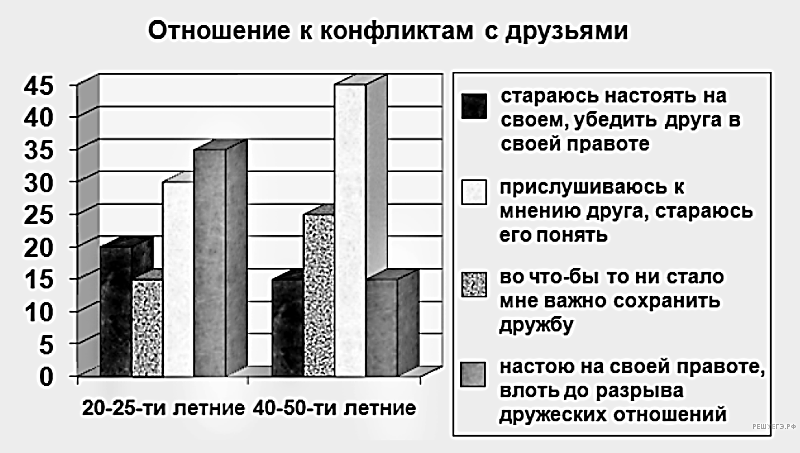 Задание 5. Нередки ссоры и конфликты между друзьями, связанными узами многолетней дружбы. Ученые-социологи опросили две группы людей (20–25-ти лет и 40–50-ти лет), задав им общий вопрос: «Как вы обычно поступаете, если у вас с вашим другом, близким человеком произошла ссора?»Результаты опроса были обобщены и составлена диаграмма «Отношение к конфликтам и ссорам с друзьями» ( %). Укажите два основных различия в позициях респондентов в оценке конфликтов с друзьями. Приведите не менее двух объяснений данных различий.Выполнить задания и дать развернутые ответы. Выполнить до 22.05.20 г.Обществознание. Межнациональные отношения, этносоциальные конфликты.Задание 1.Установите соответствие между социальными общностями и критериями их выделения: к каждой позиции, данной в первом столбце, подберите соответствующую позицию из второго столбца.СОЦИАЛЬНЫЕ ОБЩНОСТИКРИТЕРИИA) сибирякиБ) православныеB) белорусыГ) горожанеД) русскиеЕ) протестанты1) территориальный2) этносоциальный3) религиозныйЗадание 2. Найдите в приведённом ниже списке исторические формы этноса и запишите цифры, под которыми они указаны.1) семья2) племя3) народность4) община5) государство Задание 3.Найдите в списке этнические общности и запишите цифры, под которыми они указаны.1) племена2) провинциалы3) народности4) нации5) творческие союзы6) граждане Задание 4.Найдите в приведённом списке этнические общности, и запишите цифры, под которыми они указаны.1) молодёжь 2) россияне3) трудящиеся 4) украинцы5) парижане 6) русскиеЗадание 5.Выберите верные суждения об этнических общностях и запишите цифры в порядке возрастания, под которыми они указаны.1) Разновидностью этноса является народность.2) Появление наций предшествовало возникновению государства.3) В основе этнической общности лежит единство классовых интересов.4) Различают этническое и гражданское понимание нации.5) Сплочению народности в нацию помогает осознание людьми общности своих исторических судеб.Задание 6.Назовите две тенденции в развитии современных межнациональных отношений и проиллюстрируйте примером каждую из них.Задание 7.Назовите три признака, определяющие этническую принадлежность индивида, и приведите примеры каждого из них.Задание 8. Вам предстоит подготовить развёрнутый ответ по теме «Нации и межнациональные отношения в современном мире». Составьте план, в соответствии с которым вы будете освещать эту тему. План должен содержать не менее трёх пунктов, из которых два или более детализированы в подпунктах. Задание 9.Какой смысл обществоведы вкладывают в понятие «национальная политика»? Привлекая знания обществоведческого курса, составьте два предложения, содержащие информацию о национальной политике.Задания выполнить до 26.05.20 г.География. Сырьевая и энергетическая глобальные  проблемы.1.Что такое глобальные проблемы? Это проблемы:а) сдерживающие развитие цивилизации;б) имеющие значение для всех стран;в) порожденные современной цивилизацией;г) имеющие универсальный характер.2. Противоречия, возникающие в процесс глобализации:а) между странам и интеграционными региональными структурами;б) между странами с рыночной экономикой и странами с переходной экономикой;в) между странами с развитой экономикой и наименее развитыми странами МХ;г) между ведущими странами мира.3.Глобальные социальные проблемы:а) неравенство в доходах;б) безработица;в) падение реальной заработной платы;г) урбанизация.4. Глобальная экономическая проблема:а) проблемы отходов и загрязнений;б) потенциал климата;в) проблема сельскохозяйственных земель;г) урбанизация.5. Выпадение кислотных дождей в первую очередь связано с загрязнением атмосферы предприятиямиа) металлургии и энергетики;
б) транспорта;
в) химической промышленности;
г) текстильной промышленности.6. Самая экологически опасная отрасль хозяйства — этоа) производство стройматериалов;
б) сфера услуг;
в) железнодорожный транспорт;
г) целлюлозно-бумажная промышленность.7. Антропогенные ландшафты занимают большую часть ва) широколиственных лесах;
б) зоне тайги;
в) полупустынях;
г) зоне тундры.8. Самым большим загрязнителем Мирового океана являетсяа) добыча, транспортировка и переработка нефти
б) отходы рыбной промышленности
в) бытовой мусор
г) отходы металлургических предприятий9. Какая проблема не входит в число глобальных?а) экологическая
б) демографическая
в) урбанизации
г) продовольственная10. Резкое расширение и углубление взаимосвязей и взаимозависимостей между странами, народами и отдельными людьми в последнее время носит названиеа) интеграции
б) глобализации
в) локализации
г) специализации11. В каких странах глобальные проблемы стоят наиболее остро?а) в развитых странах Запада
б) в развивающихся странах
в) в новых индустриальных странах
г) в бывших социалистических странах12. Проблема деградации почв главным образом связана са) ветровой эрозией
б) водной эрозией
в) сведением лесов
г) физическим выветриванием13. Разрушение озонового слоя связано прежде всего са) увеличением количества теплоэлектростанций
б) выделением газов при извержениях вулканов
в) бытовым использованием фреонов
г) промышленным использованием фреонов14. В аридных зонах самой острой экологической проблемой являетсяа) загрязнение почв
б) загрязнение воздуха
в) изменение климата
г) опустынивание земель15. Больше всего средств на охрану окружающей среды выделяется ва) Германии
б) Голландии
в) Великобритании
г) Японии16. Какое вещество используется в АЭС?ПлутонийДейтерийТорий17. Какой вид энергетики является перспективным?Термоядерный синтезКосмическая энергетикаСолнечная электроэнергетика. 18. Как скоро будут исчерпаны энергетические и минеральные ресурсы?В ближайшие тысячелетияВ ближайшие сотни летВ ближайшие десятилетия19. Что должно стать «новой сырьевой базой» мировой экономики?Использование вторичного сырьяСетралитМеталлофонд20. Каков коэффициент извлечения нефти при существующих ныне способах добычи?0,70,5Менее 0,521. Какой вид возобновляемых альтернативных источников энергии из ныне существующих является более эффективным?Геотермальная энергияЭнергия ветраСолнечная энергия22. Каковы основные негативные стороны ветроэнергетики?НепостоянствоВыбросы вредных отходов в атмосферуВизуальное воздействие23. Каковы основные негативные стороны гелиоэнергетики?Рассеянность солнечной энергииВыбросы в атмосферуВизуальное воздействие24. Каковы основные негативные аспекты геотермальной энергетики и энергии приливов?Жёсткая географическая привязкаВлияние на окружающую средуНепостоянство25. Какое вещество называют топливом будущего?УранУглекислый газВодородЗадания выполнить до 29.05.20 г.Тема: Семья как малая социальная группа.«Семья как социальный институт и малая группа».1.К функциям семьи относится:1) социализация личности2) определение минимального размера оплаты труда3) установление системы школьного образования4) определение размеров коммунальных платежей2.В семье М. пятилетний ребенок. Бабушка готовит ребенка к школе. Какую функцию семьи иллюстрирует данный пример?воспитательную2)репродуктивнуюхозяйственнуюдосуговую3. Принадлежность к семье Р. предоставляет ее членам возможность сделать хорошую карьеру. Какая функция семьи иллюстрируется данным примером?экономическаядосуговаяэмоционально – психологическаясоциально – статусная4. Взрослый сын оказывает материальную поддержку своим родителям. Какая из функций семьи проявляется в этой ситуации?      1)экономическая      2) досуговая      3) эмоционально – психологическая      4) социально – статусная5.Выберите правильное утверждение:в истории общества существовали разные виды семьисемейные отношения нормами права не регулируютсясовременная семья включает всех родственниковсемейные отношения нормами морали не регулируются6. Что характеризует традиционную (патриархальную) семью?главенствующее положение отца семействавозрастание роди женщины в семьевзаимное уважение между супругамиактивное участие женщин в общественном производстве7.Демократическая (партнерская) семья, в отличие от патриархальной (традиционной), характеризуется:совместным проживанием как минимум трех поколенийсправедливым разделением домашних обязанностейэкономической зависимостью женщины от мужчиныглавенствующей ролью мужчины в семье8. Молодая семья Ф. состоит из жены, мужа и ребенка. Они проживают в провинциальном городе. Какой признак позволит определить семью Ф. как патриархальную?1) семья владеет небольшой квартирой на окраине города2) родители мужа подарили семье автомобиль3) муж и жена в прошлом были однокурсниками4) муж запретил жене работать, поручив ей заботы о ребенке и домашнем хозяйстве 9. Отец трудоустроил своего сына, окончившего юридический факультет вуза, на должность юрисконсульта в принадлежащую ему фирму. Какую функцию семьи можно проиллюстрировать приведенным примером?1) социально-статусную2) социального контроля3) эмоционально-психологическую4) рекреационную10.Семья с двумя детьми приехала в гости к друзьям в их загородный дом. Дети с шумом и визгом бросились бегать и играть на участке, кое-где помяв цветы. Папа с мамой сделали детям замечание, что в гостях так себя вести неприлично. Какую функцию семьи можно проиллюстрировать приведенным примером?     1) социально-статусную     2) социального контроля     3) эмоционально-психологическую     4) экономическую11.Семья в отличие от других малых групп характеризуется     1)высокой политической активностью     2) общностью быта    3) общими увлечениями    4) профессиональным ростом12.Верны ли следующие суждения о семье?А) Семья – это малая группа.Б) Семья – это социальный институт.      1) верно только А     2) верно только Б     3) верны оба суждения     4)оба суждения неверны13.Т. и В. проживают вместе, имеют общего ребёнка. Какая дополнительная информация позволит сделать вывод о том, что этот союз с юридической точки зрения является семьёй?      1) они совместно владеют квартирой      2) Т. и В. живут вместе уже 15 лет     3) у них общий бизнес по предоставлению туристических услуг     4) отношения Т. и В. зарегистрированы в органах ЗАГС14.Прочитайте приведенный ниже текст, в котором пропущен ряд слов.«Семья – это – основанная на _________ (1) и/или кровном родстве малая __________ (2), члены которой объединены совместным проживанием и ведением домашнего хозяйства, эмоциональной связью, взаимными ___________ (3) по отношению друг к другу. Также семьей называется социальный __________ (4), т.е. устойчивая форма взаимоотношений между людьми, в рамках которого осуществляется основная часть повседневной жизни людей, т.е. сексуальные отношения, деторождение и первичная ____________ (5) детей, значительная часть бытового ухода, образовательного и медицинского обслуживания, особенно по отношению к ___________ (6) и лицам пожилого возраста».Выберите из списка слова, которые необходимо вставить на места пропусков.А) дети Б) брак В) социализация Г) коллектив Д) обязанностиЕ) институт Ж) отношения З) группа И) любовь К) уважение.15.В горах Дагестана проживает большая семья. В одном дворе проживают несколько поколений родственников. Старшие члены семьи пользуются заслуженным уважением. В доме существует четкое разделение мужских и женских функций. Когда мужчины обедают за столом, женщины за стол не садятся.Выберите в приведенном ниже списке признаки семьи, описанной в данном примере, и запишите цифры, под которыми они указаны.1) неполная2) партнерская3) многопоколенная4) традиционная5) нуклеарная6) патриархальная16.Социологи различают семью патриархального (традиционного) и партнёрского (демократического) типов. Укажите три критерия, на основании которых может проводиться сравнение этих типов семей. Конкретизируйте с помощью примера один из критериев.17.Вам поручено составить развернутый план по теме: «Семья как социальный институт». Два пункта плана конкретизируйте детально.Задание выполнить до 29.05.20 г.География  Тема: Демографическая проблемаЗадание №1. Интерес к численности населения возник давно. Известно, что одни из первых учетов населения проводились в Египте и Китае еще в третьем тысячелетии до новой эры. Однако научно организованные переписи в их современном понимании начали проводиться около 200 лет назад. Историю таких переписей обычно начинают с переписей США (1790 год), Швеции и Финляндии (1800 год), Англии, Франции, Дании и Норвегии (1801 год). В нашей стране начало учету населения было положено в XIX веке. Общее представление об изменениях численности населения на протяжении человеческой истории дает следующая таблица: Таблица: «Рост численности населения Земли» (по Б.Ц.Урланису и В.В. Покшишевскому). Почему численность населения мира быстро увеличивается за последние 100 лет? В каких странах прирост населения высокий? Какие меры принимаются этими странами для сокращения прироста населения? Почему в развитых странах прирост населения сокращается?   Задание № 2. Чрезвычайная сложность демографической ситуации в мире давно осознана. В феврале 2006 г. общая численность населения превзошла 6,5 млрд. человек. Хотя темпы и абсолютный ежегодный прирост населения постепенно снижаются (90 млн. человек в 1990-х гг., 72 млн. вначале 2000-х гг.), но происходит это замедленно. 95% прироста населения приходится на развивающиеся страны. Известна связь между чрезмерно высоким ростом населения и нищетой, неграмотностью людей, сочетающихся с инерцией традиций, религиозными догмами и т.п. В целях выживания беднота вынуждена прибегать к чрезмерному использованию природных ресурсов. Многие наименее развитые страны мира располагаются в зонах хрупких экосистем – в аридной Сахельской зоне, прилегающей к Сахаре, в горных районах (Непал и др.). Усиление демографического пресса в них с особой силой и быстротой воздействует на разрушение экосистем. Бедность и охрана окружающей среды несовместимы. Ваше мнение по этому вопросу? Обоснуйте свой ответ и приведите примеры: ____________________________________________________________ _______________________________________________________________________________________________ Задание №3.Обеспокоенность по поводу истощения природных ресурсов возникла давно. Следы исчезнувших цивилизаций – обширнейшее поле исследований и извлечения уроков из прошлого, что издавна привлекало и привлекает внимание ученых (Стрелецкий, 2002г.). В конце XVIII в. была опубликована знаменитая книга британского священника Томаса Мальтуса «Опыт о законе народонаселения» (1798 г.), интерес к которой вновь обострился в наше время. Как известно, его открытие состояло в том, что численность людей растет в геометрической прогрессии, а производство продовольствия - в арифметической. Из этого следовал вывод, что если не удастся замедлить рост населения «нравственным обузданием», то неизбежно вымирание бедных слоев населения. Но это благоприятно для тех, кто остается жить – для обеспеченных людей. По некоторым оценкам нашего времени, теория Мальтуса стала «базой для социально-экономического поведения элитарных слоев общества высокоразвитых стран, несмотря на формальное осуждение выводов Мальтуса церковью и критику его работ со стороны научного общества» (Скопин, 2005, с. 139).Может ли человечество прокормить себя? Есть ли продовольственные ресурсы для того, чтобы прокормить растущее население? Можно ли решить эту проблему в высокоразвитых и развивающихся странах? Ответ:______________________________________________________________________________________________ Задание № 4. С 1950-х гг. ООН и большинством правительств развивающихся стран признана необходимость сокращения прироста населения, стабилизации его численности. Однако опыт Индии и других развивающихся стран показал, что декларируемая политика «планирования семей», призывы иметь в семье не больше двух детей, льготное распространение контрацептивных средств и т.п. малоэффективны. Какие меры для стабилизации численности населения развивающихся стран будут более эффективны? Приведите примеры. ______________________________________________________________________________________________ Задание № 5.Мировое сообщество пытается реализовать в качестве первоочередных мер, направленные на улучшение качества жизни населения и стабилизацию численности населения. Отметьте три первостепенные задачи среди провозглашенных «Целей тысячелетия» (2000 г.), которые направлены на обеспечение перехода к устойчивому развитию:…. Задание № 6. Соотношение численности населения и количества потребляемых ресурсов между развитыми и развивающимися странами обратно (или прямо) - пропорционально?  ____________________________________________________________ Задание № 7. «Оценка материальных, финансовых и информационных потоков в мире показывает, что в настоящее время результирующие всех потоков направлены в сторону трех регионов мира – США, Западной Европы и Японии. В целом, можно сказать, что в мире в настоящее время существует не взаимозависимость, а зависимость от США, Западной Европы и Японии» (Глазовский, 2002, с.9). Рассмотрите таблицу и найдите соответствие между численностью населения и количеством потребляемых ресурсов между развитыми и развивающимися странами. Отметить соответствие цифра – букве. № Задачи «+» 1. Ликвидация крайней нищеты и голода 2. Обеспечение всеобщего начального образования 3. Поощрение равенства между мужчинами и женщинами 4. Сокращение детской смертности 5. Улучшение охраны материнства 6. Борьба с ВИЧ/СПИДом, малярией и другими заболеваниями№ п.п. Численность №. п.п . Потребление ресурсов 1. 15% населения мира, проживающего в странах с высоким уровнем доходов; А потребляют примерно 25% всего добываемого в мире угля, 26%— нефти, 27% — природного газа и т.д.  2. самые бедные 40% населения в странах с низким уровнем дохода; B - используют 60,2% всех личных суммарных расходов на потребление в глобальных масштабах; 3. жители США, составляющие менее 5% мирового населения; С - 56% общего потребления; 4. жители США, Канады и Западной Европы, составляющие 11,6% мирового населения; D -11% общего потребления используют 60,2% всех личных суммарных расходов на потребление в глобальных масштабах .Задание № 8. В современных условиях можно выделить 2 главных типа воспроизводства населения. Какие? Дайте характеристику каждому типу воспроизводства? Рост доходов может ли служить стимулом к повышению рождаемости? Какие на Ваш взгляд показатели оказывают большее влияние на показатель рождаемости: национальные и религиозные традиции; брачный возраст, прочность семейных устоев, характер расселения, климатические особенности (в условиях жаркого климата половое созревание людей наступает быстрее)? __________Задание выполнить до 5.06.20 г.!!! Обществознание Конституционные принципы национальной политики в Р.Ф.Текущий тест. Нации и межнациональные отношения. Вариант № 11. При политико-правовом подходе под нацией понимается сообщество1) людей, объединенных религией 2) граждан того или иного государства3) людей, говорящих на одном языке 4) людей, объединенных общностью традиций, обычаев2. Межнациональные отношения — это1) отношения людей, складывающиеся в исторически определенных общественных формах2) отношения между государствами, нациями, группами, индивидами, складывающиеся в процессе осуществления власти3) взаимодействие нескольких социально-этнических общностей4) система хозяйственных связей между экономиками разных стран3. Этносоциальные конфликты возникают в результате1) национальной консолидации 2) экономического кризиса3) развития демократии 4) дискриминации по национальному признаку4. Верны ли следующие суждения о национальной политике?А. Национальная политика подлежит изучению как теоретическая проблема современного общества.Б. Национальная политика относится к актуальным практическим проблемам современности.1) верно только А2) верно только Б3) верны оба суждения4) оба суждения неверны5. Верны ли следующие суждения о межнациональных отношениях?Межнациональные отношения в современном обществеА. строятся на основе взаимного уважения, толерантности, диалога культур.Б. отличаются полным отсутствием конфликтов, преодолением национальной нетерпимости, межнациональной розни.1) верно только А2) верно только Б3) верны оба суждения4) оба суждения неверны6. Одним из способов разрешения этнонациональных конфликтов является политика1) национализма 2) мультикультурализма 3) шовинизма 4) сегрегации7.. Одним из способов предупреждения межнациональных конфликтов является1) наличие демократического правового государства 2) использование в конфликтах вооруженных сил3) национальное обособление 4) абсолютизация национального суверенитета8. Верны ли следующие суждения о межнациональных отношениях?А. Одной из причин межнациональных конфликтов являются территориальные споры.Б. Способом преодоления противоречий в межнациональных отношениях является расширение культурных связей.1) верно только А2) верно только Б3) верны оба суждения4) оба суждения неверныТекущий тест. Нации и межнациональные отношения. Вариант № 21.. Нация в отличие от класса1) складывается с возникновением государства 2) является этнической общностью3) является большой социальной группой 4) формируется в условиях первобытного общества2. К основным причинам, межнациональных конфликтов относится(-ятся)1) бытовые предрассудки и стереотипы обыденного сознания2) ущемление достоинства личности на расовой или национальной основе3) негативная реакция на проводимую и оправдываемую властями дискриминацию одного из этносов4) все перечисленные3. Верны ли следующие суждения о межэтнических отношениях?А. Межэтнические конфликты порождаются политическими и социальными условиями, в которых живут и развиваются народы.Б. Интеграция национальных образований в пределах страны представляет опасность для целостности этнической общности.1) верно только А 2) верно только Б 3) верны оба суждения 4) оба суждения неверны4.Верны ли следующие суждения о сути гуманистического подхода к решению национальных проблем?А. Суть гуманистического подхода к решению национальных проблем проявляется в отказе от насилия во всех его формах.Б. Суть гуманистического подхода к решению национальных проблем проявляется во всестороннем развитии демократии, правовых начал в жизни общества.1) верно только А 2) верно только Б 3) верны оба суждения 4) оба суждения неверны5. В 1991 г. в немецком городе Хайерсверде неофашисты и «бритоголовые», вооружённые ножами и газовыми пистолетами, разгромили общежитие вьетнамских и мозамбикских беженцев. Это пример_____________________________________________6. В Бельгии государственными языками являются французский, датский и немецкий, в Швейцарии — немецкий, французский и итальянский. Это пример,1) межэтнической интеграции 2) ассимиляции 3) этнического смешивания 4) культурного плюрализма7. Верны ли следующие суждения о межнациональных отношениях?А. Одной из причин межнациональных конфликтов являются территориальные споры.Б. Способом преодоления противоречий в межнациональных отношениях является расширение культурных связей.1) верно только А 2) верно только Б 3) верны оба суждения 4) оба суждения неверны8. Одним из конституционных принципов национальной политики в Российской Федерации является1) преувеличение места и роли национально-культурной автономии в составе единого федеративного государства2) создание условий для разрозненного проживания малочисленных народов в инонациональной среде3) равноправие всех субъектов РФ во взаимоотношениях с федеральными органами государственной власти4) приоритет прав человека, установление привилегий для «коренной» нацииЗадание выполнить до 5.06.20 г.Выполнить оба варианта!!Экологическая глобальная проблемаГлобальные экологические проблемы    (Вариант 1)1. Какая деятельность человека относится к глобальным антропо-генным изменениям в биосфере?1) вытаптывание растений в лесу        2)массовая вырубка лесов3)выведение новых сортов растений  4)искусственное разведение рыб2. Сохранению биологического разнообразия на Земле способствует1) создание искусственных водохранилищ     2) орошение земель3) создание биосферных заповедников           4) осушение болот3. Глобальное потепление на Земле может наступить в результате:1) смены сообществ             2) таяния ледников3) парникового эффекта4) циклических процессов на Солнце4. Уменьшению загрязнения атмосферы, воды, почвы промышлен-ными  отходами способствует1)использование полиэтиленовой упаковки для бытовых отходов2)охлаждение промышленных вод на предприятиях с высокой теплоотдачей3)установка высоких труб на промышленных предприятиях4)использование малоотходных и безотходных технологий5. К возобновимым ресурсам относят1)нефть        2)каменный уголь      3)природный газ     4)торф6. Стадию развития биосферы, когда разумная человеческая деятельность становится главным определяющим фактором развития на Земле, называют1) стратосферой   2) ноосферой  3) литосферой   4) тропосферой7. Появление озоновых дыр приводит к1)усилению парникового эффекта2)повышению температуры воздуха3)уменьшению прозрачности атмосферы4)повышению ультрафиолетового облучения8. Почему многочисленное скопление людей в лесопарке может вызвать гибель обитающих в нём растений?1. Шум, созданный людьми, оказывает вредное влияние на жизнь растений.2. При дыхании людей в атмосферу выделяется много углекислого газа, что изменяет газовый состав воздуха.3. Люди уплотняют почву, нарушают питание, водный и воздушный режим корневой системы растений.4. В результате дыхания большого количества людей в лесопарке уменьшается содержание кислорода, которым дышат растения.9. Почему загрязнение среды радиоактивными изотопами опасно для организмов?    1)  нарушается механизм энергетического обмена    2)  нарушаются биоритмы в природе    3)  возрастает число мутантных особей    4)  возрастает число инфекционных заболеваний10. В окрестностях ряда городов происходит массовая гибель сосен из-за того, что в этих районах     1)  проявляется климатическая неустойчивость    2)  почва малоплодородная    3)  не проводится подкормка деревьев минеральными веществами    4)  воздух и почва сильно загрязнены промышленными отходами11. Укажите основную причину сокращения видового разнообразия растений 1) конкуренция между особями вида 2) сезонные изменения в жизнрастений 3) гибель растений от насекомых-вредителей 4) влияние деятельности человека12. В связи с загрязнением биосферы в настоящее время происходит     1)  заселение почвы микроорганизмами    2)  колебание численности видов животных    3)  усложнение пищевых сетей в экосистемах    4)  общее ухудшение здоровья людейВ1. Попадание в водоёмы органических веществ со сточными водами с животноводческих ферм может непосредственно привести к увеличению численности популяций1)гетеротрофных бактерий2)ракообразных3)цветковых растений4)многоклеточных водорослей5)одноклеточных водорослей6)бактерий-редуцентовВ2.Устойчивое развитие биосферы обеспечивают меры, направленные на    1)  сохранение и восстановление численности отдельных видов    2)  сокращение численности хищников в экосистемах    3)  создание агроэкосистем    4)  сохранение видового разнообразия    5)  предотвращение загрязнения окружающей среды    6)  внедрение новых видов в экосистемыС1. Какой вред экосистемам наносят кислотные дожди? Приведите не менее 3 последствий.С2. Одна из глобальных проблем современного состояния биосферы – опустынивание ландшафтов. Какие антропогенные вмешательства этому способствуют? Приведите не менее трёх примеров вмешательств человека.С3. Какие из перечисленных видов топлива – природный газ, каменный уголь, атомная энергия способствуют созданию парникового эффекта? Ответ пояснитеВариант 21. Решению проблемы устойчивого развития биосферы способствует1) сокращение численности ряда видов 2) вселение новых видов в сообщества 3) уничтожение вредителей сельскохозяйственных культур 4) устранение загрязнения окружающей среды2. Для биологической очистки сточных вод используют1) органические вещества, выпадающие в осадок2) микроорганизмы, разрушающие органические вещества3) влаголюбивые растения4) фильтрующие приборы3. Природные территории, на которых запрещена хозяйственная деятельность человека с целью восстановления численности популяций редких видов растений и животных, охраны флоры и фауны, представляют собой1) агроценозы                   2) заповедники3) ботанические сады      4) полезащитные лесные полосы4. Укажите экологическую проблему, которую считают глобальной для современного человечества.1)строительство гидроэлектростанций2)непрерывный рост численности населения Земли3)акклиматизация растений и животных4)высыхание мелких водоёмов5. Глобальной экологической проблемой считают расширение озоновых дыр, так как1) происходит убыль веществ из биосферы2) повышается температура земной поверхности3) поднимается уровень Мирового океана4) в биосферу поступает больше ультрафиолетовых лучей6. Причиной глобального экологического кризиса в настоящую эпоху можно считать 1)  перевыпас скота на пастбища    2)  вулканическую деятельность 3)  сокращение биоразнообразия планеты 4)  разливы рек при половодье7. Парниковый эффект на Земле является следствием повышения в атмосфере концентрации1) кислорода  2) углекислого газа  3) сернистого газа  4) паров воды8. К отрицательным последствиям создания плотин и водохранилищ на реках можно отнести1)  уменьшение численности хищных рыб 2)  обогащение воды кислородом 3)  нарушение нереста проходных рыб  4)  снижение уровня воды9. К невозобновимым природным ресурсам биосферы относят     1)  известковые отложения    2)  тропические леса    3)  каменный уголь                4)  песок и глину10. К глобальным изменениям в биосфере, связанным с гибелью многих организмов вследствие появления у них ряда отрицательных мутаций, может привести1)  парниковый эффект   2)  таяние ледников  3)  вырубка лесов          4)  расширение озоновых дыр11. Накопление в атмосфере оксидов серы приводит к     1)  расширению озоновых дыр    2)  парниковому эффекту    3)  увеличению ионизации атмосферы   4)  выпадению кислотных дождей12. Причиной опустынивания ландшафта может стать     1)  накопление в атмосфере углекислого газа    2)  чрезмерное засоление почвы    3)  повышение уровня Мирового океана    4)  увеличение видового разнообразияВ1. Какие экологические нарушения в биосфере вызваны антропогенным вмешательством?     1)  разрушение озонового слоя атмосферы    2)  сезонные изменения освещённости поверхности суши    3)  падение численности китообразных    4)  накопление тяжёлых металлов в телах организмов вблизи автострад    5) накопление в почве гумуса в результате листопада    6)  накопление осадочных пород в недрах Мирового океанаВ2.Уничтожение лесов на обширных территориях приводит к       1)  повышению в атмосфере вредных примесей    2)  нарушению озонового слоя    3)  нарушению водного режима    4)  эрозии почв    5)  нарушению направления воздушных потоков в атмосфере    6)  сокращению видового разнообразияС1. Какие формы хозяйственной деятельности человека в промышленных странах нарушают жизнь естественных наземных экосистем? Приведите не менее трех примеровС2. К каким отрицательным последствиям приводит применение в сельском хозяйстве гербицидов – химических веществ для борьбы с сорняками? Укажите не менее трёх последствийС3. Какие из перечисленных видов топлива – природный газ, каменный уголь, атомная энергия способствуют созданию парникового эффекта? Ответ пояснитеКаждый выполняет оба!!! варианта. Задание выполнить до 19.06.20 гПрактическая работаНаписать эссе на тему «Мое увлечение». Рассказать о том, чем нравится заниматься в свободное время (например спорт, музыка, можно предложить и свою тему). Объём эссе не менее 75 слов.Выполнить к 15.06.20 г.Проверочный тест по теме    «Политика и власть»Найдите понятие, которое является обобщающим для всех остальных понятий представленного ниже ряда, и запишите цифру, под которой оно указано.1) Форма государства; 2) республика; 3) монархия; 4) федерация; 5) форма правления.Найдите понятие, которое является обобщающим для всех остальных понятий представленного ниже ряда, и запишите цифру, под которой оно указано.1) Демократия; 2) тоталитарное общество; 3) политический режим; 4) авторитарное государство; 5) диктатура.Найдите понятие, которое является обобщающим для всех остальных понятий представленного ниже ряда, и запишите цифру, под которой оно указано.Парламент; 2) правительство; 3) суд общей юрисдикции; 4) орган власти; 5) арбитражный суд.4.  Какой тип партийной системы сложился в современной России?1) многопартийная;  2) двухпартийная;  3) однопартийная;  4) беспартийная.Какая форма правления была установлена в Российской Федерации по Конституции 1993 г.1) парламентская республика                               3) смешанная республика;2) президентская республика;                       4) ограниченная монархия.6.  Какой указанных политических процессов характеризует современный этап модернизацииРоссии?1)   формирование однопартийной системы;        2)  усиление изоляции от внешнего мира;3)   развитие политического плюрализма;4)   свертывание институтов непосредственной демократии.Какой из указанных политических процессов характеризует современный этап модернизации России?1) огосударствление всех средств массовой информации;2)  введение несменяемости руководителей;3) формирование многопартийной системы;4)   наличие единой идеологической платформы для всех партий.Какой способ выборов президента введен в Российской Федерации?1)  решение коллегии выборщиков от регионов; s2)  совместное голосование обеих палат Федерального Собрания;3)  всенародное голосование;4)  голосование членов Государственного совета, правительства, Совета безопасности.9.        Верны ли следующие суждения о политической власти?А) политическая власть является одним из видов общественной власти;Б) важным признаком политической власти является осуществление управления вмасштабах общества в целом.1) верно только А                   3) верны и А, и Б;2) верно только Б                   4) оба суждения неверны.10.  Верны ли следующие суждения о политической власти?А) частным проявлением политической власти является власть отца в семье;Б) политическая власть, в отличие от других властей, обладает широким набором ресурсов,включая силовые, нормативные, информационные, финансовые.1) верно только А                   3) верны и А, и Б;2) верно только Б                   4) оба суждения неверны.Верны ли следующие суждения о государственной власти? Государственная власть:А) является проявлением власти политической;Б) осуществляется посредством определенных властных институтов, обладает аппаратомуправления и принуждения.1) верно только А                   3) верны и А, и Б;2) верно только Б                   4) оба суждения неверны.12. Верны ли следующие суждения о политических институтах?А) для современного общества возрастает значимость средств массовой информации какинститута, осуществляющего политическую социализацию граждан;Б) политическим институтом, осуществляющим посредничество между обществом игосударством, являются партии.1) верно только А                   3) верны и А, и Б;2) верно только Б                   4) оба суждения неверны.13.  Верны ли следующие суждения о политических партиях?А) важным признаком политической партии является устойчивость состава и наличие программы;Б) партия стремится к завоеванию и осуществлению политической власти.1) верно только А                   3) верны и А, и Б;2) верно только Б                   4) оба суждения неверны.14.  Впишите слово, пропущенное в фразе немецкого социолога Макса Вебера.«Власть — это способность одного индивида в определенных социальных условиях проводитьсобственную……... вопреки сопротивлению другого».15.   Впишите слово, пропущенное в фразе немецкого социолога Макса Вебера.«Власть — это способность одного индивида в определенных социальных условиях проводитьсобственную……... вопреки сопротивлению другого».16.    Прочитайте текст и выполните задания С1-С2« В современных условиях для большинства населения основной, а  зачастую  единственной формой участия в политике является избирательной процесс. Выборы в демократических странах охватывают все уровни государственности: от центрального до местного. Всеобщие выборы позволяют избирателям сделать осознанный выбор в пользу той программы дальнейшего  развития страны, которая в наибольшей степени отвечает их интересам.В рамках предвыборной кампании важно обеспечить равенство возможностей для всех участвующих в выборах партий и кандидатов. Для этого во многих странах государство берет на себя финансирование предвыборных кампаний. Другой принцип касается организации предвыборных дискуссий:  кандидаты обязуются не допускать фальсификаций, оскорблений своихоппонентов. И, наконец, государственный аппарат в этот период должен  сохранять нейтралитет, не вмешиваясь в ход избирательной кампании.В законах многих стран указаны требования к кандидатам на выборную государственную должность. Они чаще всего включают минимальный  возрастной ценз, ценз оседлости, профессиональную пригодность для искомой должности.В настоящее время в подавляющем большинстве стран действует всеобщее избирательное право. Вместе с тем в ряде государств голосование не только право, но и обязанность. За ее невыполнение предусмотрено наказание, чаще всего это – штраф.С1. Выделите основные смысловые части текста. Озаглавьте каждую из них(составьте план текста).С2. В чем, по мысли автора текста, состоит значение всеобщих выборов? Задание выполнить в тетради!! До 16.06.20 г.Тема : «Формы государства».А1 Что является характерной чертой тоталитарного политического режима?1) концентрация власти в руках выборных органов2) наличие единой идеологии, насаждаемой государством3) свободные от цензуры средства массовой информации4) развитое гражданское обществоА 2 Верховенство и полнота государственной власти внутри страны и ее независимость во внешней политике – это1) политический режим2) форма правления3) форма административного устройства4) государственный суверенитетА 3 Государство А. имеет единую внешнюю границу и валютную систему. Какая дополнительная информация позволит сделать вывод, что государство А. – унитарное?1) Государство обладает многонациональным и многоконфессиональным составом населения.2) В государстве действует единая система законодательства.3) В составе государства выделены только административно-территориальные единицы.4) Высшие органы государства формируются выборным путемА 4.Верны ли следующие суждения о формах государства?А. Термины «монархия» и «республика» обозначают формы государственного правления и характеризуют порядок устройства высших органов власти.Б. Термины «федерация» и «конфедерация» обозначают формы политического режима и характеризуют степень политических прав и свобод граждан.1) верно только А2) верно только Б3) верны оба суждения4) оба суждения неверны.А 5 Функцией государства является1) разделение властей2) суверенитет3) поддержание общественного порядка4) наличие государственного аппаратаА 6. Отличительным признаком тоталитарного режима является1) монополия на власть одной политической партии2) обязанность граждан подчиняться законам3) невмешательство государства в дела гражданского общества4) осуществление выборов в органы государственной власти на альтернативной основеА 7 Верны ли суждения о государстве?А В любом государстве существует верховенство права.Б. В правовом государстве гражданин и власть ответственны друг перед другом1) верно только А2) верно только Б3) верны оба суждения4) оба суждения не верныА 8 Любое государство характеризуется1) верховенством права2) наличием аппарата управления3) политическим плюрализмом4) соблюдением прав человекаА 9. Одной из ведущих черт демократического режима является1) наличие одной партии, сросшейся с государством2) стремление государства регламентировать все стороны жизни общества и частную жизнь граждан3) гарантированность прав и свобод человека законами государства4) наличие органов судопроизводстваА 10.Верховная власть в государстве N . передается по наследству. Какая дополнительная позволит сделать вывод о том, что государство N. Является абсолютной монархией?1) монарх утверждает главу кабинета министров2) парламент утверждает ежегодную сумму, выделяемую на содержание двора3) власть монарха не имеет законодательных ограничений4) монарх является верховным главнокомандующимА 11 Верны ли следующие суждения о государстве?А. Задачей любого современного государства является защита интересов страны на международной арене.Б. Задачей любого современного государства является завоевание новых территорий и борьба за сферы влияния в мире.1) верно только А ) верно только Б3) верны оба суждений 4) оба суждения не верныА 12. Верховенство и полнота государственной власти внутри страны и ее независимость во внешней политике – это1) политический режим2) форма правления3) форма административного устройства4) государственный суверенитетА 13 Что относится к институтам политической системы?1) политические организации, главной из которых является государство2) совокупность отношений и форм взаимодействия между социальными группами и индивидами3) нормы и традиции, регулирующие политическую жизнь общества4) совокупность различных по своему содержанию политических идейА 14. Особая роль государства в политической системе общества состоит в том, что оно1) обладает исключительным правом следить за исполнением законов2) стоит на защите частных интересов граждан3) имеет политического лидера и правящую партию4) разрабатывает и реализует определенную политикуА 15. Какая из названных функций является внешней функцией современного государства?1) обеспечение участия граждан в управлении делами общества2) организация воспитания подрастающего поколения в духе демократических ценностей3) обеспечение законности и правопорядка4) отстаивание государственных интересов на международной арене.А 16. Укажите форму правления, которая соединяет в руках президента полномочия главы государства и главы правительства1) унитарное государство2) президентская республика3) парламентская республика4) федеративное государствоА 17 Объединением нескольких суверенных государств, созданным для решения общих проблем, является1) федерация 2) конфедерация 3) унитарное государство 4) республикаА 18 Что является характерной чертой тоталитарного политического режима?1) концентрация власти в руках выборных органов2) наличие единой идеологии, насаждаемой государством3) свободные от цензуры средства массовой информации4) высокая степень развитости гражданского обществаА 19. Отличительной чертой демократического режима является (-ются)1) наличие разветвленной системы законов2) существование средств массовой информации3) верховенство судебной власти над законодательной и исполнительной4) гарантии свободы средств массовой информацииА 20 К признакам понятия «политический режим» относится1) форма государственного правления2) структура высших органов государства3) территориальное устройство государства4) степень реализации прав и свобод личностиА 21 Демократический режим характеризуется1) господством исполнительной власти2) защитой прав и свобод граждан3) командно-административными методами управления4) господством одной обязательной идеологииА 22. Что из перечисленного является признаком любого государства?1) наличие трех ветвей власти2) наличие публичной власти, располагающей аппаратом управления и принуждения3) наличие системы сдержек и противовесов4) наличие у властных структур права устанавливать государственную идеологиюА 23. Власть опирается на1) авторитет2) силу3) право4) на все вышеперечисленноеА 24 Политический режим, отличающийся жестким контролем над обществом, насаждением официальной идеологии, преследованием инакомыслия, называется1) авторитаризмом2) волюнтаризмом3) тоталитаризмом4) абсолютизмомА 25. Необходимым элементом какого политического режима является наличие независимой судебной ветви власти?1) авторитарного2) тоталитарного3) теократического4) демократическогоА 26 Гражданин С. участвует во всех избирательных компаниях, встречается с депутатами, ходит на митинги, голосует на выборах. Он считает, что своей активной позицией сможет повлиять на власть. Тип какой политической культуры проявляется в поведении гражданина С.?1) патриархальной2) демократической3) подданнической4) активистскойА 27.К внешней функции государства относится функция1) культурная2) дипломатическая3) политическая4) экономическаяА 28. В авторитарном государстве политическая идеология разрабатывается1) политическим лидером государства2) народными массами3) лидерами политических партий4) парламентомА 29. Какой из признаков не характеризует государство1) политические партии2) суверенитет3) правоохранительные органы4) публичная властьА 30. Что из указанного связано с понятием «власть»?1) самопознание2) авторитет3) социализация4) урбанизацияА 31. Политикой древние греки называли:1) искусство ведения домашнего хозяйства2) ораторское искусство3) искусство управления государством4) политический талант32 Установите соответствие между типами политических режимов и их признаками: к каждой позиции, указанной в первом столбце, подберите соответствующую позицию из второго столбца.33 Найдите в приведенном списке функции государства и обведите цифры, под которыми они указаны.1) Выражение интересов страны на международной арене2) Выдвижение кандидатов на выборах3) Создание религиозных организаций.4) Защита безопасности страны5) Выплата компенсаций акционерам разорившихся предприятий6) Осуществление законодательной, исполнительной и судебной власти.Задание выполнить до 22.06.20 г.ПРИЗНАКИТИПЫ ПОЛИТИЧЕСКИХ РЕЖИМОВА)-разделение государственных властейтоталитарныйдемократическийБ)-господство единой общеобязательной идеологиитоталитарныйдемократическийВ)-политический плюрализмтоталитарныйдемократическийГ)-широкий круг прав и свобод граждантоталитарныйдемократическийД)-всесторонний контроль государства за жизнью обществатоталитарныйдемократический